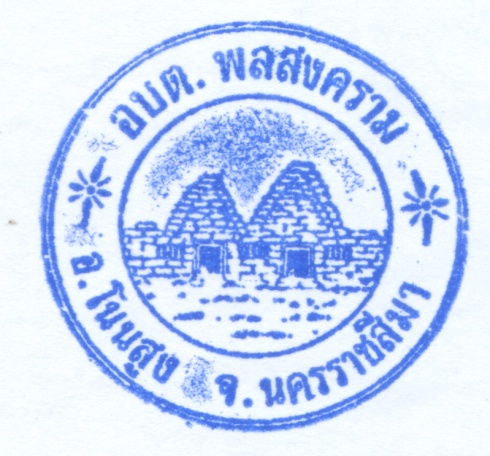 แผนปฏิบัติการป้องกันการทุจริต  4  ปี(ปีงบประมาณ พ.ศ. 2561– 2564)องค์การบริหารส่วนตำบลพลสงครามอำเภอโนนสูง   จังหวัดนครราชสีมาแผนปฏิบัติการป้องกันการทุจริต 4 ปี (พ.ศ. 2561– 2564)ปกหน้าคำนำสารบัญส่วนที่ 1 บทนำองค์ประกอบ	ประกอบด้วย	การวิเคราะห์ความเสี่ยงในการเกิดการทุจริตในองค์กร	หลักการและเหตุผล (สภาพปัญหาการทุจริตขององค์กรปกครองส่วนท้องถิ่น)	วัตถุประสงค์ของการจัดทำแผน	เป้าหมาย	ประโยชน์ของการจัดทำแผนส่วนที่ 2 แผนปฏิบัติการป้องกันการทุจริตองค์ประกอบ	ประกอบด้วย	โครงการ/กิจกรรม/มาตรการ และจำนวนงบประมาณที่ดำเนินการ 4 ปี	(พ.ศ. 2561– 2564)	แยกตาม 4 มิติส่วนที่ 3 รายละเอียดโครงการ/กิจกรรม/มาตรการตามแผนปฏิบัติการฯปกหลังคำนำ		ปัญหาการทุจริตคอร์รัปชั่นและประพฤติมิชอบ  ได้ก่อให้เกิดผลกระทบโดยตรงต่อระบบเศรษฐกิจ  การเมือง  สังคม  ความมั่นคง  ตลอดจนภาพลักษณ์และความน่าเชื่อถือของประเทศ  ซึ่งผลกระทบดังกล่าวส่งผลต่อเนื่องทำให้ประชาสังคมมีความคาดหวังต่อกระบวนการต่างๆ ของภาครัฐ  ที่จะแก้ไขปัญหาและดำเนินการใด ๆ ในการป้องกันและปราบปรามการทุจริตของประเทศ ซึ่งคณะกรรมการขับเคลื่อนยุทธศาสตร์ชาติว่าด้วยการป้องกันและปราบปรามการทุจริตภาครัฐได้กำหนดยุทธศาสตร์ชาติว่าด้วยการป้องกันและปราบปรามการทุจริตภาครัฐไว้6 ยุทธศาสตร์ คือยุทธศาสตร์ที่ 1 สร้างสังคมที่ไม่ทนต่อการทุจริต	ยุทธศาสตร์ที่ 2 ยกระดับเจตจำนงทางการเมืองในการต่อต้านการทุจริต ยุทธศาสตร์ที่3 สกัดกั้นการทุจริตเชิงนโยบาย ยุทธศาสตร์ที่4 พัฒนาระบบป้องกันการทุจริตเชิงรุก  ยุทธศาสตร์ที่5 ปฏิรูปกลไกและกระบวนการปราบปรามการทุจริต	ยุทธศาสตร์ที่6 ยกระดับคะแนนดัชนีการรับรู้การทุจริต (Corruption Perception Index :  CPI)โดยมีวัตถุประสงค์เพื่อใช้เป็นกรอบทิศทางในการประสานความร่วมมือในการดำเนินการป้องกันและปราบปรามการทุจริตภาครัฐ และแปลงแผนยุทธศาสตร์ชาติฯไปสู่การปฏิบัติ โดยให้บรรจุไว้ในแผนปฏิบัติราชการ 4 ปี  และแผนปฏิบัติราชการประจำปี  โดยกำหนดให้หน่วยงานภาครัฐทุกองค์กรต้องจัดทำแผนปฏิบัติการการป้องกันและปราบปรามการทุจริตในหน่วยงานของตนเอง 		ดังนั้น  องค์การบริหารส่วนตำบลพลสงคราม  จึงได้จัดทำแผนปฏิบัติการการป้องกันการทุจริต 4 ปี พ.ศ.2561-2564สอดรับกับยุทธศาสตร์ชาติว่าด้วยการป้องกันและปราบปรามการทุจริต          ภาครัฐต่อไปองค์การบริหารส่วนตำบลพลสงคราม                                                                                      อำเภอโนนสูง  จังหวัดนครราชสีมาสารบัญ	เรื่อง									หน้า	ส่วนที่ 1 บทนำ								          1	องค์ประกอบ	ประกอบด้วย	การวิเคราะห์ความเสี่ยงในการเกิดการทุจริตในองค์กร	หลักการและเหตุผล (สภาพปัญหาการทุจริตขององค์กรปกครองส่วนท้องถิ่น)	วัตถุประสงค์ของการจัดทำแผน	เป้าหมาย	ประโยชน์ของการจัดทำแผนส่วนที่ 2 แผนปฏิบัติการป้องกันการทุจริต						5	องค์ประกอบ	ประกอบด้วย	โครงการ/กิจกรรม/มาตรการ และจำนวนงบประมาณที่ดำเนินการ 4 ปี	(พ.ศ. 2561– 2564)	แยกตาม 4 มิติส่วนที่ 3 รายละเอียดโครงการ/กิจกรรม/มาตรการตามแผนปฏิบัติการฯ		12	ภาคผนวก -  คำสั่งองค์การบริหารส่วนตำบลบิง  เรื่อง  แต่งตั้งคณะทำงานจัดทำแผนปฏิบัติการป้องกันการทุจริตขององค์การบริหารส่วนตำบลบิงประจำปีงบประมาณ ๒๕๖๑-๒๕๖๔บทนำ1.การวิเคราะห์ความเสี่ยงในการเกิดการทุจริตในองค์กรปกครองส่วนท้องถิ่น		การวิเคราะห์ความเสี่ยงในการเกิดการทุจริตในองค์กรปกครองส่วนท้องถิ่น มีวัตถุประสงค์เพื่อต้องการบ่งชี้ความเสี่ยงของการทุจริตที่มีอยู่ในองค์กรโดยการประเมินโอกาสของการทุจริตที่อาจเกิดขึ้น ตลอดจนบุคคลหรือหน่วยงานที่อาจเกี่ยวข้องกับการกระทำการทุจริต เพื่อพิจารณาว่าการควบคุมและการป้องกันการจริตที่มีอยู่ในปัจจุบันมีประสิทธิภาพและประสิทธิผลหรือไม่		การทุจริตในระดับท้องถิ่น พบว่า  ปัจจัยที่มีผลต่อการขยายตัวของการทุจริตในระดับท้องถิ่นได้แก่  การกระจายอำนาจลงสิองค์กรปกครองส่วนท้องถิ่น แม้ว่าโดยหลักการแล้วการกระจายอำนาจ              มีวัตถุประสงค์สำคัญเพื่อให้บริการต่างๆ ของรัฐสามารถตอบสนองต่อความต้องการของชุมชนมากขึ้น        มีประสิทธิภาพมากขึ้น  แต่ในทางปฏิบัติทำให้แนวโน้มของการทุจริตในท้องถิ่นเพิ่มมากขึ้นเช่นเดียวกัน		ลักษณะการทุจริตในส่วนขององค์กรปกครองส่วนท้องถิ่น    จำแนกเป็น  7  ประเภท  ดังนี้การทุจริตด้านงบประมาณ  การทำบัญชี  การจัดซื้อจัดจ้าง  และการเงินการคลัง  ส่วนใหญ่เกิดจากการละเลยขององค์กรปกครองส่วนท้องถิ่นสภาพหรือปัญหาที่เกิดจากตัวบุคคลสภาพการทุจริตอันเกิดจากช่องว่างของกฎระเบียบและกฎหมายสภาพหรือลักษณะปัญหาของการทุจริตที่เกิดจากการขาดความรู้ความเข้าใจและขาดคุณธรรมจริยธรรมสภาพหรือลักษณะปัญหาที่เกิดจากการขาดประชาสัมพันธ์ให้ประชาชนทราบสภาพหรือลักษณะปัญหาของการทุจริตที่เกิดจากการาตรวจสอบความหลากหลายในการตรวจสอบจากภาคส่วนต่างๆสภาพหรือลักษณะปัญหาของการทุจริตเกิดจากอำนาจ บารมี และอิทธิพลท้องถิ่นสาเหตุและปัจจัยทีนำไปสู่การทุจริตขององค์กรปกครองส่วนท้องถิ่นสามารถสรุปเป็นประเด็นได้  ดังนี้ โอกาส  แม้ว่าในปัจจุบันมีหน่วยงานและกฎหมายที่เกี่ยวข้องกับการป้องกันละปราบปรามการทุจริตแต่พบว่ายังคงมีช่องว่างที่ทำให้โอกาสของการทุจริต  ซึ่งมีโอกาสดังกล่าวเกิดขึ้นจากการบังคับใช้กฎหมายที่ไม่เข็มแข็ง  กฎหมาย  กฎระเบียบไม่รัดกุม  และอำนาจหน้าที่โดยเฉพาะข้าราชการระดับสูงก็เป็นอีกโอกาสหนึ่งที่ทำให้เกิดการทุจริตสิ่งจูงใจ  เป็นที่ยอมรับ  ว่าสภาวะทางเศรษฐกิจที่มุ่งเน้นเรื่องของวัตถุนิยม  สังคมนิยม  ทำให้คนในปัจจุบันมุ่งเน้นที่การสร้างความร่ำรวย  ด้วยเหตุนี้จึงเป็นแรงจูงใจให้เจ้าหน้าที่มีแนวโน้มที่จะทำพฤติกรรมการทุจริตมากยิ่งขึ้นการขาดกลไกในการตรวจสอบความโปร่งใส   การทุจริตในปัจจุบันมีรูปแบบซับซ้อนขึ้น  โดยเฉพาะการทุจริตในเชิงนโยบายที่ทำให้การทุจริตกลายเป็นความชอบธรรมในสายตาของประชาชน  ขาดกลไกในตรวจสอบความโปร่งใสที่มีประสิทธิภาพ ดังนั้นจึงเป็นการยากที่จะเข้าไปตรวจสอบการทุจริตของบุคคลเหล่านี้การผูกขาด   ในบางกรณีการดำเนินงานของภาครัฐ  ได้แก่  การจัดซื้อ-จัดจ้าง  เป็นเรื่องของการผูกขาด  ดังนั้นจึงมีความเกี่ยวข้องเป็นห่วงโซ่ผลประโยชน์ทางธุรกิจ  -2-ให้สินบนแก่เจ้าหน้าที่เพื่อให้ตนเองได้รับสิทธิในการดำเนินงานโครงการของภาครัฐ  รูปแบบของการผูกขาด  ได้แก่  การผูกขาดในโครงการก่อสร้างและโครงสร้างพื้นฐานภาครัฐการได้รับค่าตอบแทนที่ไม่เหมาะสม    รายได้ไม่เพียงพอต่อรายจ่าย  ความยากจนถือเป็นปัจจัยหนึ่งที่ทำให้ข้าราชการมีพฤติกรรมการทุจริต  เพราะความต้องการที่จะมีสภาพความเป็นอยู่ที่ดีขึ้น  ทำให้เจ้าหน้าที่ต้องแสวงหาช่องทางเพื่อเพิ่มรายได้พิเศษ  ให้กับตนเองและครอบครัวการขาดจริยธรรม คุณธรรม   ในสมัยโบราณ  ความซื่อสัตย์สุจริตเป็นคุณธรรมที่ได้รับการเน้นเป็นพิเศษถือว่าเป็นเครื่องวัดความดีของคน  แต่ในปัจจุบัน  พบว่า  คนมีความละลายต่อบาปและเกรงกลัวบาปน้อยลง  และมีความเห็นแก่ตัวมากยิ่งขึ้น  มองแต่ประโยชน์ส่วนตนเป็นที่ตั้งมากกว่าที่จะยึดผลประโยชน์ส่วนรวมมีค่านิยมที่ผิด  ปัจจุบันค่านิยมของสังคมได้เปลี่ยนจากยกย่องคนดี  คนที่มีความซื่อสัตย์สุจริตเป็นยกย่องคนที่มีเงิน  คนที่เป็นเศรษฐี  มหาเศรษฐี  คนที่มีตำแหน่งหน้าที่การงานสูง  ด้วยเหตุนี้  ผู้ที่มีค่านิยมที่ผิดเห็นว่าการทุจริตเป็นวิถีชีวิตเป็นเรื่องปกติธรรมดา  เห็นคนซื่อเป็นคนเซ่อ  เห็นคนโกงเป็นคนฉลาด  ย่อมจะทำการทุจริตฉ้อราษฎร์บังหลวง  โดยไม่มีความละอายต่อบุญและบาป  และไม่เกรงกลัวต่อกฎหมายของบ้านเมือง2.หลักการและเหตุผล	องค์การบริหารส่วนตำบลพลสงคราม เป็นองค์กรปกครองส่วนท้องถิ่นในฐานะเป็นผู้ใช้อำนาจรัฐในการปกครองและบริหารจัดการในเขตพื้นที่รับผิดชอบ  เป็นหน่วยงานที่มีหน้าที่ในการให้บริการสาธารณะด้านต่างๆ  ซึ่งดำเนินการแก้ไขปัญหาต่างๆ  ที่เกิดขึ้นให้แก่คนในท้องถิ่น         เป็นองค์กรที่มีความใกล้ชิดกับประชาชน  และมีความเข้าใจในสภาพและรับรู้ถึงสาเหตุของปัญหา     ที่เกิดขึ้นภายในท้องถิ่นได้ดีกว่าหน่วยงานราชการส่วนกลาง  ในการปฏิบัติงานและการดำเนินการขององค์กรปกครองส่วนท้องถิ่นย่อมอาจจะส่งผลกระทบต่อชุมชนและประเทศชาติ  ซึ่งอาจมีสาเหตุมาจากการปฏิบัติหน้าที่หรือละเว้นการปฏิบัติหน้าที่โดยมิชอบด้วยกฎหมาย รวมทั้งปัญหาการทุจริตคอรัปชั่นอันเป็นปัญหาของสังคมไทยที่เกิดขึ้นมาเป็นเวลานาน  และนับวันยิ่งทวีความรุนแรงมากขึ้นทั้งในเชิงขนาด  และความสลับซับซ้อนของปัญหาทุจริต  ซึ่งทางคณะรักษาความสงบแห่งชาติ หรือ คสช.  ตามคำสั่งคณะรักษาความสงบแห่งชาติ  ที่ 69/2557  เรื่อง มาตรการป้องกันและแก้ไขปัญหาการทุจริตประพฤติมิชอบได้กำหนดให้ทุกส่วนราชการและหน่วยงานของรัฐ  กำหนดมาตรการหรือแนวทางการป้องกันและแก้ไขปัญหาการทุจริตประพฤติมิชอบในส่วนราชการและหน่วยงาน    ของรัฐ  กำหนดมาตรการหรือแนวทางการป้องกันและแก้ไขปัญหาการทุจริตประพฤติมิชอบในส่วนราชการและหน่วยงานของรัฐ โดยให้ทุกส่วนราชการและหน่วยงานของรัฐกำหนดมาตรการหรือแนวทางการแก้ไขปัญหาการทุจริตประพฤติมิชอบ โดยมุ่งเน้นการสร้าง  ธรรมาภิบาลในการบริหารงาน  และส่งเสริมการมีส่วนร่วมจากทุกภาคส่วนในการตรวจสอบ  เฝ้าระวัง  เพื่อสกัดกั้นเพื่อมิให้เกิดการทุจริตได้  ประกอบกับนโยบายของ พลเอกประยุทธ์  จันทรโอชา  นายกรัฐมนสตรี  ได้แถลงนโยบายของรัฐบาลต่อสภานิติบัญญัติแห่งชาติ  เมื่อวันที่  12  กันยายน  2557  ก็ได้กำหนดให้มีการบริหารราชการแผ่นดินที่มีธรรมาภิบาลและการป้องกันปราบปรามการทุจริตและประพฤติมิชอบในภาครัฐ  เป็นนโยบายสำคัญของรัฐบาล  กระทรวงมหาดไทย  ได้จัดทำบันทึกข้อตกลงความร่วมมือในการป้องกันและปราบปรามการทุจริตกับสำนักงานคณะกรรมการการป้องกันและปราบปรามการทุจริตแห่งชาติ  เมื่อวันที่  3  ธันวาคม  2557  และคณะรัฐมนตรีได้มีมติ เมื่อวันที่ 24 กุมภาพันธ์ 2558ให้หน่วยงานของรัฐแปลงยุทธศาสตร์ชาติว่าด้วยการป้องกันและปราบปรามการทุจริตระยะที่ 2 (พ.ศ.2556-2560) ไปสู่การปฏิบัติ โดยกำหนดในแผนยุทธศาสตร์การพัฒนา และแผนพัฒนาสามปีและเป็นการสอดคล้องกับการกำหนดให้มีการประเมินคุณธรรมและความโปร่งใสขององค์กรปกครองส่วน-3-ท้องถิ่น Integrity and Transparency Assessment (ITA) ประจำปีงบประมาณ พ.ศ.2558       เมื่อวันที่ 3 ธันวาคม 2557 โดยทางสำนักงาน ป.ป.ช. เสนอการบูรณาการเครื่องมือการประเมินคุณธรรมการดำเนินงาน (Integrity Assessment) และดัชนีวัดความโปร่งใสของหน่วยงานภาครัฐของสำนักงาน ป.ป.ช. เข้าด้วยกัน และสร้างเครื่องมือประเมินที่ผนวกหลักการประเมินเชิงภาพลักษณ์ (Perception Base) และหลักฐานเชิงประจักษ์ (Evidence Base) โดยมีเป้าหมายคือ องค์กรปกครองส่วนท้องถิ่นเป้าหมายทั้ง 7,571 แห่ง โดยมุ่งหวังให้เกิดการบริหารงานที่โปร่งใสและเป็นธรรมในองค์กรปกครองส่วนท้องถิ่น และนำผลที่ได้จากการประเมินเพื่อใช้ในการกำหนดนโยบายการส่งเสริมธรรมาภิบาลและป้องกันการทุจริต พัฒนาคุณธรรมและความโปร่งใสขององค์กรปกครองส่วนท้องถิ่นให้มีภาพลักษณ์ที่ดีขึ้นในอนาคต และเป็นการปฏิบัติตามพระราชบัญญัติประกอบรัฐธรรมนูญว่าด้วยการป้องกันและปราบปรามการทุจริต พ.ศ.2542	ปัจจุบันยุทธศาสตร์ชาติว่าด้วยการป้องกันและปราบปรามการทุจริตที่ใช้อยู่เป็นฉบับที่ 3   เริ่มจากปี พ.ศ.2560 จนถึงปี พ.ศ.2564 ซึ่งมุ่งสู่การเป็นประเทศที่มีมาตรฐานทางคุณธรรมจริยธรรม เป็นสังคมมิติใหม่ที่ประชาชนไม่เพิกเฉยต่อการทุจริตทุกรูปแบบ โดยได้รับความร่วมมือจากฝ่ายการเมือง หน่วยงานของรัฐตลอดจนประชาชนในการพิทักษ์รักษาผลประโยชน์ของชาติและประชาชนเพื่อให้ประเทศไทยมีศักดิ์ศรีและเกียรติภูมิในด้านความโปร่งใสทัดเทียมนานาอารยประเทศ โดยกำหนดวิสัยทัศน์ “ประเทศไทยใสสะอาดไทยทั้งชาติต้านทุจริต” มีเป้าหมายหลักเพื่อให้ประเทศไทยได้รับการประเมินดัชนีการรับรู้การทุจริต (Corruption Perceptions Index : CPI )ไม่น้อยกว่าร้อยละ 50 ในปี พ.ศ.2564 ซึ่งการที่ระดับคะแนนจะสูงขึ้นได้นั้นการบริหารงานภาครัฐต้องมีระดับธรรมาภิบาลที่สูงขึ้น เจ้าหน้าที่ของรัฐและประชาชนต้องมีพฤติกรรมแตกต่างจากที่เป็นอยู่ในปัจจุบัน ไม่ใช้ตำแหน่งหน้าที่ในทางทุจริตประพฤติมิชอบ โดยได้กำหนดยุทธศาสตร์การดำเนินงานหลักออกเป็น 6 ยุทธศาสตร์ ดังนี้	ยุทธศาสตร์ที่ 1 สร้างสังคมที่ไม่ทนต่อการทุจริต	ยุทธศาสตร์ที่ 2 ยกระดับเจตจำนงทางการเมืองในการต่อต้านการทุจริต			ยุทธศาสตร์ที่3 สกัดกั้นการทุจริตเชิงนโยบาย			ยุทธศาสตร์ที่4 พัฒนาระบบป้องกันการทุจริตเชิงรุก			ยุทธศาสตร์ที่5 ปฏิรูปกลไกและกระบวนการปราบปรามการทุจริต		ยุทธศาสตร์ที่6ยกระดับคะแนนดัชนีการรับรู้การทุจริต (Corruption Perception Index :          CPI)		ดังนั้น เพื่อให้การขับเคลื่อนนโยบายของรัฐบาลและคณะรักษาความสงบแห่งชาติ ในการป้องกันและแก้ไขปัญหาการทุจริตประพฤติมิชอบ เป็นไปอย่างมีประสิทธิภาพ องค์การบริหารส่วนตำบลพลสงคราม จึงได้จัดแผนปฏิบัติการป้องกันและปราบปรามการทุจริตเพื่อเป็นมาตรการแนวทางการป้องกันและแก้ไขปัญหาการทุจริตประพฤติมิชอบภาครัฐ ประจำปีงบประมาณ พ.ศ.    2560–2564	ขององค์การบริหารส่วนตำบลพลสงคราม และเพื่อให้ทุกหน่วยงานในองค์การบริหารส่วนตำบล      พลสงคราม ใช้เป็นกรอบแนวทางในการดำเนินการป้องกันและปราบปรามการทุจริตขององค์การบริหารส่วนตำบลพลสงคราม ทั้งนี้ได้มุ่งเน้นให้การดำเนินการป้องกันและปราบปรามการทุจริต     ขององค์การบริหารส่วนตำบลพลสงคราม เป็นไปอย่างต่อเนื่อง สร้างระบบราชการที่มีความโปร่งใส จัดระบบการตรวจสอบและประเมินผลสัมฤทธิ์ตามมาตรฐานคุณธรรม จริยธรรม ความคุ้มค่า เปิดเผยข้อมูลข่าวสาร ปรับปรุงระบบการปฏิบัติงานให้เกิดความโปร่งใส มีประสิทธิภาพและสนับสนุนภาคประชาชนให้มีส่วนร่วม ในการรณรงค์ และปลูกจิตสำนึกค่านิยมของสังคมให้ประชาชนร่วมกันต่อต้าน-4-    การทุจริตประพฤติมิชอบของเจ้าหน้าที่ของรัฐ ซึ่งเป็นเรื่องที่สอดคล้องกับพระราชกฤษฎีกาว่าด้วยหลักเกณฑ์และวิธีการบริหารกิจการบ้านเมืองที่ดี พ.ศ. 2546		องค์การบริหารส่วนตำบลบิง ได้เล็งเห็นถึงความสำคัญและตระหนักถึงปัญหาการทุจริตคอรัปชั่น ปัญหาผลประโยชน์ทับซ้อน และการพัฒนาคุณธรรมสร้างความโปร่งใสในการปฏิบัติราชการจึงได้จัดทำแผนปฏิบัติการด้านการป้องกันและปราบปรามการทุจริต ประจำปี 2560 เพื่อเป็นแผนปฏิบัติการในการดำเนินการเรื่องโปร่งใสในการดำเนินงานขององค์กรปกครองส่วนท้องถิ่น (Integrity and Transparency Assessment-ITA ประจำปี 2560 อันจะเป็นการเพิ่มประสิทธิภาพในองค์กร ให้สามารถทำงานด้วยความโปร่งใส ตามหลักนิติธรรม หลักคุณธรรม โดยประชาชนมีส่วนร่วม สามารถใช้ทรัพยากรอย่างคุ้มค่า และรับผิดชอบ ตลอดจนสามารถตรวจสอบได-5-แผนปฏิบัติการป้องกันการทุจริต 4 ปี(พ.ศ. 2561– 2564)ชื่อหน่วยงานองค์การบริหารส่วนตำบลพลสงคราม  อำเภอโนนสูง  จังหวัดนครราชสีมาแบบฟอร์มรายงานประเมินผลตนเอง(Self Assessment Report : SAR)การจัดทำแผนปฏิบัติการป้องกันการทุจริตสำหรับองค์กรปกครองส่วนท้องถิ่นส่วนที่ 1 ข้อมูลทั่วไป1. ชื่อองค์กรปกครองส่วนท้องถิ่น           กรุงเทพมหานคร					   เมืองพัทยา           องค์การบริหารส่วนจังหวัด									 เทศบาล											 องค์การบริหารส่วนตำบล	พลสงคราม  	ขนาด		กลาง         		2. สถานที่ตั้งสำนักงาน/ที่ทำการองค์กรปกครองส่วนท้องถิ่นเลขที่	 -หมู่ที่     1	ถนน		ตำบล	พลสงคราม	อำเภอ	  โนนสูง   	จังหวัด	นครราชสีมา	รหัสไปรษณีย์	30160 โทรศัพท์ 044-9756400โทรสาร044-756401เว็บไซต์ขององค์กรปกครองส่วนท้องถิ่น	www.ponsongkram.go.th                            		3. จำนวนประชากรในเขตองค์กรปกครองส่วนท้องถิ่น	8,680 	คน	1,576	ครัวเรือน4. พื้นที่รวมขององค์กรปกครองส่วนท้องถิ่น42.60ตารางกิโลเมตร(ครอบคลุม    15  หมู่บ้าน/ชุมชน)5. รายได้ขององค์กรปกครองส่วนท้องถิ่น  ในปีงบประมาณ พ.ศ. 2559	-รายได้ไม่รวมเงินอุดหนุน		21,263,351.05		บาท	-รายได้จากเงินอุดหนุน		11,242,933.00		บาท6. รายจ่ายขององค์กรปกครองส่วนท้องถิ่นในปีงบประมาณ พ.ศ. 2559	33,622,689.68	บาท7. พนักงานท้องถิ่น/ลูกจ้าง ในองค์กรปกครองส่วนท้องถิ่น ทั้งหมดจำนวน	17/13	คน8. สมาชิกสภาองค์กรปกครองส่วนท้องถิ่น ทั้งหมดจำนวน		30			คน9. ผลการประเมินตนเอง คะแนนที่ได้รวมทั้งสิ้นจำนวน	158	คะแนน (คะแนนเต็ม 200 คะแนน)10.ชื่อผู้ประสานงาน	นายมหัคฆพันธ์    ถูกหมาย                 						ตำแหน่ง	นิติกรชำนาญการ  									สถานที่ติดต่ออบต.พลสงคราม  หมูที่  1  ตำบลพลสงคราม  อำเภอโนนสูง  จังหวัดนครราชสีมา		โทรศัพท์		044-756400		โทรสาร		044-756401				โทรศัพท์มือถือ	089-6762573	E-mail	tookmai@outlook.com	ส่วนที่ 2 ผลการจัดทำแผนปฏิบัติการป้องกันการทุจริต	โปรดกรอกข้อมูลมาตรการ/แนวทาง/โครงการ/กิจกรรม มิติที่ 1 – 4 และใส่เครื่องหมาย ( / )ในช่องที่มาตรการ/แนวทาง/โครงการ/กิจกรรม ครอบคลุมสาระสำคัญ พร้อมทั้งระบุคะแนนมิติที่ 1 การสร้างสังคมที่ไม่ทนต่อการทุจริต รวม 45 คะแนน	1.1 การสร้างจิตสำนึกและความตระหนักแก่บุคลากรทั้งข้าราชการการเมืองฝ่ายบริหาร ข้าราชการการเมืองฝ่ายสภาท้องถิ่น และฝ่ายประจำขององค์กรปกครองส่วนท้องถิ่น(15 คะแนน)1.2การสร้างจิตสำนึกและความตระหนักแก่ประชาชนทุกภาคส่วนในท้องถิ่น(15 คะแนน)1.3การสร้างจิตสำนึกและความตระหนักแก่เด็กและเยาวชน(15 คะแนน)มิติที่ 2 การบริหารราชการเพื่อป้องกันการทุจริต รวม 65 คะแนน	2.1 แสดงเจตจำนงทางการเมืองในการต่อต้านการทุจริตของผู้บริหาร(5 คะแนน)	2.2  มาตรการสร้างความโปร่งใสในการปฏิบัติราชการ(15 คะแนน)	2.3 มาตรการการใช้ดุลยพินิจและใช้อำนาจหน้าที่ให้เป็นไปตามหลักการบริหารกิจการบ้านเมืองที่ดี(10 คะแนน)2.4 การเชิดชูเกียรติแก่หน่วยงาน/บุคคลในการดำเนินกิจการ การประพฤติปฏิบัติตนให้เป็นที่ประจักษ์(15 คะแนน)2.5 มาตรการจัดการในกรณีได้ทราบ หรือรับแจ้ง หรือตรวจสอบพบการทุจริต(20 คะแนน)มิติที่ 3 การส่งเสริมบทบาทและการมีส่วนร่วมของภาคประชาชน รวม 45 คะแนน	3.1 จัดให้มีและเผยแพร่ข้อมูลข่าวสารในช่องทางที่เป็นการอำนวยความสะดวกแก่ประชาชนได้มีส่วนร่วมตรวจสอบการปฏิบัติราชการตามอำนาจหน้าที่ขององค์กรปกครองส่วนท้องถิ่นได้ทุกขั้นตอน     (15 คะแนน)3.2 การรับฟังความคิดเห็น การรับและตอบสนองเรื่องร้องเรียน/ร้องทุกข์ของประชาชน (15 คะแนน)3.3 การส่งเสริมให้ประชาชนมีส่วนร่วมบริหารกิจการขององค์กรปกครองส่วนท้องถิ่น (15 คะแนน)มิติที่ 4 การเสริมสร้างและปรับปรุงกลไกในการตรวจสอบการปฏิบัติราชการขององค์กรปกครองส่วนท้องถิ่น รวม 45 คะแนน	4.1 มีการจัดวางระบบและรายงานการควบคุมภายใน ตามที่คณะกรรมการตรวจเงินแผ่นดินกำหนด (10 คะแนน)	4.2 การสนับสนุนให้ภาคประชาชนมีส่วนร่วมตรวจสอบการปฏิบัติ หรือการบริหารราชการตามช่องทางที่สามารถดำเนินการได้ (15 คะแนน)4.3 การส่งเสริมบทบาทการตรวจสอบของสภาท้องถิ่น (10 คะแนน)4.4 เสริมพลังการมีส่วนร่วมของชุมชน (Community) และบูรณาการทุกภาคส่วนเพื่อต่อต้านการทุจริต (10 คะแนน)	ข้าพเจ้าขอรับรองว่า ข้อความที่ระบุไว้ในรายงานประเมินผลตนเอง (Self Assessment Report : SAR)นี้มีความถูกต้องครบถ้วนตามหลักเกณฑ์ทุกประการ							(ลงชื่อ)						                       (นายพงษ์ศักดิ์  ไทรพิพัฒน์พานิช)						      ตำแหน่งนายกองค์การบริหารส่วนตำบลพลสงคราม							     วันที..24    /   พฤษภาคม	/2560  .รายละเอียดโครงการ/กิจกรรม/มาตรการลำดับที่	    1	1. ชื่อโครงการ/กิจกรรม/มาตรการ โครงการฝึกอบรมและศึกษาดูงานเพิ่มพูนประสิทธิภาพ  เพื่อพัฒนาท้องถิ่น องค์การบริหารส่วนตำบลพลสงคราม 2. หลักการและเหตุผล / ที่มาของโครงการ		ตามพระราชกฤษฎีกาว่าด้วยหลักเกณฑ์และวิธีการบริหารกิจการบ้านเมืองที่ดี  พ.ศ.2546 ซึ่งได้ประกาศและมีผลบังคับใช้ตั้งแต่วันที่ 10 ตุลาคม 2546 ได้กำหนดกรอบแนวทางการบริหารราชการ          โดยมุ่งเน้นให้หน่วยงานของรัฐให้บริการแก่ประชาชนให้เกิดประโยชน์สุขโดยยึดประชาชนเป็นศูนย์กลาง    และตอบสนองความต้องการของประชาชนก่อให้เกิดผลกระทบในทางที่ดีต่อการพัฒนาชีวิตของประชาชน  มุ่งเน้นผลสัมฤทธิ์ของงานโดยยึดหลักการบริหารงานแบบบูรณาการ  ลดขั้นตอนการปฏิบัติราชการต่างๆ    เพื่อการบริการประชาชน  และปรับปรุงกระบวนการขั้นตอนให้ทันต่อเหตุการณ์มุ่งสู่เป้าประสงค์  การบริหารกิจการบ้านเมืองที่ดี  (Good  Governance) รวมถึงการให้ความรู้เกี่ยวกับ พ.ร.บ.ข้อมูลข่าวสารของทางราชการ  พ.ศ. 2540  และสนับสนุนการมีส่วนร่วมของประชาชนของประชาชนในการตรวจสอบกระบวนการทำงานของราชการให้มีความโปร่งใสและมีประสิทธิภาพ	องค์การบริหารส่วนตำบลพลสงคราม  เป็นหน่วยงานของรัฐที่มีอำนาจหน้าที่ในการพัฒนาท้องถิ่น    ให้การบริการอำนวยความสะดวกแก่ประชาชน เพื่อสนองความต้องการของประชาชนและปัจจัยที่สำคัญที่จะขับเคลื่อนให้องค์การบริหารส่วนตำบลมีศักยภาพในการบริหารและพัฒนา  ศักยภาพ  วิสัยทัศน์  และทัศนคติ   ของผู้บริหาร  สมาชิกสภาองค์การบริหารส่วนตำบล  พนักงานส่วนตำบลและพนักงานจ้าง  หรือบุคคลที่ปฏิบัติงานอันเป็นประโยชน์แก่ อบต.  ให้มีความรู้ความสามารถ  เข้าใจกระบวนการจัดทำแผนพัฒนาองค์การบริหารส่วนตำบลโดยส่งเสริมการมีส่วนร่วมระหว่างภาครัฐ  หน่วยงานในเขตพื้นที่	ดังนั้น  เพื่อให้การบริหารงานเป็นไปอย่างมีประสิทธิภาพและประสิทธิผล  องค์การบริหารส่วน                    ตำบลพลสงคราม  จึงจัดทำโครงการฝึกอบรมเพิ่มพูนประสิทธิภาพ  เพื่อพัฒนาท้องถิ่น  องค์การบริหารส่วนตำบลพลสงคราม  ประจำปีงบประมาณ  2560  ขึ้น  และจัดอบรมให้แก่คณะผู้บริหาร  สมาชิกสภา อบต.  พนักงานส่วนตำบลพนักงานจ้าง  หรือบุคคลอื่นที่ปฏิบัติงานอันเป็นประโยชน์แก่ อบต.  3. วัตถุประสงค์3.1 เพื่อเสริมสร้างทักษะความรู้ความสามารถ  เข้าใจในบทบาทหน้าที่ของแต่ละฝ่าย  มีความรู้เรื่องระเบียบกฎหมายที่เกี่ยวข้องกับการปฏิบัติงาน  รู้จักการบริหารงานร่วมกันเพื่อจัดทำแผนพัฒนาองค์การบริหารส่วนตำบล3.2 เพื่อเสริมสร้างแลกเปลี่ยนประสบการณ์ที่ดีระหว่างองค์กรและชุมชน  นำมาประยุกต์ในการวางแผนการพัฒนาเพื่อบริการประชาชนในท้องถิ่น3.3 เพื่อให้ผู้บริหาร  สมาชิกสภา อบต. และพนักงานส่วนตำบล พนักงานจ้าง  หรือบุคคลอื่นที่ปฏิบัติงานอันเป็นประโยชน์แก่ อบต.  มีวิสัยทัศน์  และทัศนคติที่ดีในการปฏิบัติงานและการพัฒนาท้องถิ่น3.4  เพื่อเสริมสร้างความสัมพันธ์สามัคคี เป็นอันดี ระหว่างผู้บริหาร  สมาชิกสภาฯ และพนักงาน  ส่วนตำบล  พนักงานจ้าง 4. เป้าหมาย/ผลผลิตจัดฝึกอบรมให้ความรู้แก่คณะผู้บริหาร  สมาชิกสภา อบต.  พนักงานส่วนตำบลและพนักงานจ้าง  บุคคลที่ปฏิบัติงานอันเป็นประโยชน์แก่ อบต.  รวม  60  คน  ดังนี้					-  คณะผู้บริหาร								จำนวน	   4	คน-  สมาชิกสภา อบต.							จำนวน	  28	คน-  พนักงานส่วนตำบลและพนักงานจ้าง					จำนวน	  28	คน5. พื้นที่ดำเนินการ        1.ห้องประชุมองค์การบริหารส่วนตำบลพลสงคราม ชั้น 2        2.ศึกษาดูงานนอกสถานที่6. วิธีดำเนินการ6.1  ทำหนังสือแจ้งโครงการ  ให้กับผู้บริหาร  สมาชิกสภา  อบต.  พนักงานส่วนตำบล  และพนักงานจ้าง  ทราบเพื่อส่งแบบตอบรับการเข้าร่วมโครงการ	6.2  เสนอโครงการต่อผู้บริหารเพื่อขออนุมัติงบประมาณดำเนินการตามโครงการ	6.3  ประสานวิทยากร  ผู้มีความรู้และทักษะในการฝึกอบรม	6.4  ประสานสถานที่ศึกษาดูงาน	6.5  ฝึกอบรมทักษะและดูงานตามโครงการ	6.6 จัดอบรมให้ความรู้  7. ระยะเวลาในการดำเนินการ	ระหว่างวันที่  6-10  มีนาคม  25608. งบประมาณดำเนินการ         ใช้งบประมาณองค์การบริหารส่วนตำบลพลสงคราม  348,700 บาท (สามแสนสี่หมื่นแปดพันเจ็ดร้อยบาทถ้วน) เพื่อเป็นค่าบริหารโครงการฝึกอบรมและศึกษาดูงานในต่างจังหวัด    9. หน่วยงานผู้รับผิดชอบ         องค์การบริหารส่วนตำบลพลสงคราม  อำเภอโนนสูง  จังหวัดนครราชสีมา  		10. ผลที่คาดว่าจะได้รับ10.1 ผู้บริหาร  สมาชิกสภาฯ และพนักงานส่วนตำบลและผู้นำชุมชนมีความรู้เกี่ยวกับ พ.ร.บ.ข้อมูลข่าวสารของทางราชการ  พ.ศ.  2540  เข้าใจในบทบาทหน้าที่ของแต่ละฝ่าย  รู้จักการบริหารงานร่วมกัน  เพื่อจัดทำแผนพัฒนาองค์การบริหารส่วนตำบล10.2 นำความรู้ประสบการณ์ที่ได้ทัศนะศึกษาดูงาน  องค์กรชุมชนที่เข้มแข็งมาประยุกต์พัฒนา  องค์กรได้10.3 กระบวนการบริการเป็นไปตามความต้องการของประชาชนและตรงตามกำหนดเวลาภายใต้ หลักธรรมมาภิบาลหรือการบริหารกิจการบ้านเมืองที่ดี ( Good  Govermance )10.4 ผู้บริหาร สมาชิกสภาฯ และพนักงานส่วนตำบลและผู้นำชุมชน  ผู้ที่เกี่ยวข้องกับการจัดทำแผนพัฒนาองค์การบริหารส่วนตำบลพลสงคราม   ตลอดทั้งหน่วยงานที่เกี่ยวข้องในการ จัดทำแผนสามารถเข้าใจกระบวนการจัดทำแผนพัฒนาตำบลให้มีประสิทธิภาพและส่งผลให้การพัฒนาท้องถิ่นเป็นไปอย่างถูกทิศทางเกิดประโยชน์แก่ประชาชนรายละเอียดโครงการ/กิจกรรม/มาตรการลำดับที่	     2	1. ชื่อโครงการ/กิจกรรม/มาตรการ	 กิจกรรมอนุรักษ์ป่าชุมชน    .2. หลักการและเหตุผล / ที่มาของโครงการ		ประเทศไทยในอดีตเป็นพื้นที่ที่มีทรัพยากรป่าไม้อยู่เป็นจำนวนมาก แต่ในปัจจุบันจากการที่มีการลักลอบตัดไม้ที่ผิดกฎหมายเพิ่มมากขึ้น ทำให้ปัจจุบันทรัพยากรป่าไม้ของประเทศไทยมีจำนวนลดน้อยลง ซึ่งส่งผลกระทบต่อธรรมชาติและภาวะสิ่งแวดล้อม และวิถีความเป็นอยู่ของประชาชนเป็นอย่างมาก และหน่วยงานต่างๆ ทั้งภาครัฐและภาคเอกชน จึงได้ทำการอนุรักษ์ทรัพยากรป่าไม้กันเพิ่มมากขึ้น ซึ่งจะสามารถช่วยให้ธรรมชาติกลับมามีความสมดุลและอุดมสมบูรณ์มากยิ่งขึ้น เพื่อประโยชน์ต่อระบบนิเวศน์ตามแนวทางปรัชญาเศรษฐกิจพอเพียง		องค์การบริหารส่วนตำบลพลสงคราม  ในฐานะที่มีหน้าที่รับผิดชอบตามพระราชบัญญัติสภาตำบลและองค์การบริหารส่วนตำบล พ.ศ.2537 และที่แก้ไขเพิ่มเติม ถึงฉบับที่ 6 พ.ศ.2552 มาตรา 67 (7)  โดยกำหนดให้องค์การบริหารส่วนตำบลมีหน้าที่ต้องคุ้มครอง ดูแล และบำรุงรักษาทรัพยากรธรรมชาติและสิ่งแวดล้อม ในเขตองค์การบริหารส่วนตำบล ดังนั้น องค์การบริหารส่วนตำบลพลสงคราม จึงได้จัดทำกิจกรรมการอนุรักษ์ป่าชุมชน เพื่อให้ความรู้แก่ประชาชน ในการอนุรักษ์ป่าชุมชน3. วัตถุประสงค์1. เพื่อให้ความรู้แก่ประชาชน ในการอนุรักษ์ป่าชุมชน2. เพื่อเป็นการสร้างความสามัคคี และให้ประชาชนมีส่วนร่วมในการอนุรักษ์อนุรักษ์ป่าชุมชน3. เพื่อปลูกจิตสำนึกในการอนุรักษ์อนุรักษ์ป่าชุมชนให้อุดมสมบูรณ์4. เพื่อฟื้นฟูและรักษาสภาพแวดล้อมป่าชุมชน4. เป้าหมาย/ผลผลิตประชาชนในตำบลพลสงคราม  					5. พื้นที่ดำเนินการห้องประชุมองค์การบริหารส่วนตำบลพลสงคราม ชั้น 2        6. วิธีดำเนินการ6.1  เสนอโครงการเพื่อขออนุมัติ	6.2  เชิญวิทยากร  จัดเตรียมวัสดุ  อุปกรณ์  เอกสาร สื่อ ที่ใช้ในการอบรม	6.3 ดำเนินการจัดงานตามแผนที่กำหนด	4.4 ติดตามและประเมินผล7. ระยะเวลาดำเนินการ	จำนวน  1  วัน8. งบประมาณดำเนินการ	20,000  บาท							9. ผลที่คาดว่าจะได้รับ1. ประชาชนมีความรู้ในการอนุรักษ์ทรัพยากรธรรมชาติและสิ่งแวดล้อม2. ประชาชนมีความสามัคคี และมีส่วนร่วมในการอนุรักษ์สิ่งแวดล้อมของชุมชน3. ประชาชนมีจิตสำนึกในการอนุรักษ์สิ่งแวดล้อมและทรัพยากรธรรมชาติของชุมชน4. พื้นที่ป่าในเขตตำบลบิงมีจำนวนมากขึ้นรายละเอียดโครงการ/กิจกรรม/มาตรการลำดับที่	     3	1. ชื่อโครงการ/กิจกรรม/มาตรการ	 โครงการส่งเสริมการปลูกหญ้าแฝกเฉลิมพระเกียรติตามแนวทางพระราชดำริฯ2. หลักการและเหตุผล / ที่มาของโครงการ		ตามพระราชบัญญัติสภาตำบลและองค์การบริหารส่วนตำบล พ.ศ.2537 และแก้ไขเพิ่มเติม ฉบับที่ 6  พ.ศ.2552  ส่วนที่ 3  อำนาจหน้าที่ขององค์การบริหารส่วนตำบล มาตรา  67  ภายใต้บังคับแห่งกฎหมาย  องค์การบริหารส่วนตำบล มีหน้าที่ต้องทำในเขตองค์การบริหารส่วนตำบล   (7) คุ้มครอง ดูแล  และบำรุงรักษาทรัพยากรธรรมชาติและสิ่งแวดล้อม ,ตามพระราชบัญญัติกำหนดแผนและขั้นตอนการกระจายอำนาจให้แก่องค์กรปกครองส่วนท้องถิ่น พ.ศ.  2542 หมวด  2  การกำหนดอำนาจและหน้าที่ในการจัดระบบการบริการสาธารณะ  มาตรา  16  ให้องค์การบริหารส่วนตำบลมีอำนาจและหน้าที่ในการจัดระบบการบริการสาธารณะเพื่อประโยชน์ของประชาชนในท้องถิ่นของตนเองดังนี้  (24)  การจัดการ การบำรุงรักษา  และการใช้ประโยชน์จากป่าไม้  ที่ดินทรัพยากรธรรมชาติและสิ่งแวดล้อม ,หนังสือสั่งการอำเภอโนนสูง  ด่วนที่สุด ที่ นม  0023.20/ว 2394  ลงวันที่  12  เมษายน  2559  เรื่อง รายงานผลการปฏิบัติงานการดำเนินงานพัฒนาและรณรงค์การใช้หญ้าแฝกอันเนื่องมาจากพระราชดำริประจำปีงบประมาณ พ.ศ.2559  และแผนปฏิบัติงาน ประจำปีงบประมาณ พ.ศ.2559	การชะล้างพังทลายของดินเป็นปัญหาที่สำคัญอย่างหนึ่งของประเทศ มีผลต่อความเสื่อมโทรมของทรัพยากรดิน จึงได้นำหญ้าแฝกมาใช้ในการอนุรักษ์ดินและและการพังทลายของดินจากการที่   หญ้าแฝก (Vetiver : Vetiveriaspp)  เป็นพืชตระกูลหญ้าที่มีระบบรากแข็งแรงขึ้นเป็นกอแน่น  แตกกอรวดเร็ว  รากฝอยที่แตกออกมาจากลำต้นใต้ดินมีจำนวนมากจะสานกันแน่นและหยั่งลึกลงในดิน      ตามแนวดิ่ง  อายุประมาณ  1  ปี จะมีรากลึกประมาณ 80-100 เซนติเมตร  ต่างจากพืชตระกูลหญ้าอื่นที่มักแผ่กระจายตามแนวนอนบริเวณผิวดิน ดังนั้น หญ้าแฝกจึงเป็นพืชที่ยึดดินได้ดี  และไม่แย่งธาตุอาหารกับพืชที่ปลูก  นอกจากนั้นยังสามารถปรับตัว  ได้ดีกับทุกสภาพแวดล้อม  และเจริญเติบโตได้ดีในทุกภูมิภาคของประเทศไทย  จึงเป็นพืชที่มีคุณประโยชน์มากในด้านการอนุรักษ์ดินและน้ำ  (Soil and water conservation) ช่วยป้องกันการพังละลายของดิน (Soil erosion) และช่วยให้ดินอุ้มน้ำได้ดียิ่งขึ้น นอกจากนั้นยังสามารถนำต้นและใบไปใช้งานอื่นๆ  เช่น  งานด้านศิลปหัตถกรรม  วัสดุก่อสร้าง (วัสดุมุงหลังคา) ทำเยื่อและกระดาษ กลิ่นน้ำหอม  อาหารสัตว์  วัสดุคลุมดินและปุ๋ยหมัก  เป็นต้น 3. วัตถุประสงค์3.1 เพื่อป้องกันการพังทลายของดินบริเวณคันคลองและปรับปรุงสภาพแวดล้อมให้ดีขึ้น	3.2 เพื่อส่งเสริมสนับสนุนให้ชุมชนเข้ามามีส่วนร่วมในการอนุรักษ์ทรัพยากรดินและน้ำ	3.3 เพื่อส่งเสริมให้เกษตรกรใช้หญ้าแฝกในการอนุรักษ์ดินและน้ำ เพื่อความยั่งยืนทางการเกษตร	3.4 เพื่อรณรงค์สร้างจิตสำนึก ให้กับผู้เข้าร่วมกิจกรรมและชุมชนในพื้นที่ ให้เห็นความสำคัญของการอนุรักษ์ทรัพยากรดินและน้ำ4. เป้าหมาย/ผลผลิตคณะผู้บริหาร  โรงเรียนในพื้นที่ตำบลพลสงคราม สมาชิกสภาองค์การบริหารส่วนตำบลพลสงคราม กำนัน แพทย์ สารวัตร ผู้ใหญ่บ้าน  ผู้ช่วยผู้ใหญ่บ้าน พนักงานส่วนตำบล  พนักงานจ้าง ประชาชนทั่วไป  					5. พื้นที่ดำเนินการพื้นที่ภายในตำบลพลสงคราม6. วิธีดำเนินการ6.1 เสนอขออนุมัติโครงการ	6.2 จัดซื้อหญ้าแฝก พร้อมจัดเตรียมสถานที่ปลูก6.3 เชิญคณะผู้บริหาร  โรงเรียนในพื้นที่ตำบลพลสงคราม สมาชิกสภาองค์การบริหารส่วนตำบล    พลสงคราม กำนัน แพทย์ สารวัตร ผู้ใหญ่บ้าน  ผู้ช่วยผู้ใหญ่บ้าน พนักงานส่วนตำบล  พนักงานจ้าง ประชาชนทั่วไปเข้าร่วมโครงการ/กิจกรรม	4.4  ดำเนินการปลูกหญ้าแฝก      	4.5  ติดตามและประเมินผล7. ระยะเวลาดำเนินการ	จำนวน  1  วัน8. งบประมาณดำเนินการ	20,000 บาท							10. ผลที่คาดว่าจะได้รับ9.1  มีการปลูกหญ้าแฝกในพื้นที่เพิ่มมากขึ้น ตามพระราชดำริของพระบาทสมเด็จพระเจ้าอยู่หัว	9.2 ทำให้ผู้เข้าร่วมกิจกรรมมีส่วนร่วมในการปลูกหญ้าแฝก เพื่อตอบสนองแนวพระราชดำริพระบาทสมเด็จพระเจ้าอยู่หัว	9.3 ทำให้ผู้เข้าร่วมกิจกรรมมีความเข้าใจถึงความสำคัญของการปลูกหญ้าแฝก และอนุรักษ์ทรัพยากรดินและน้ำ	9.4 สามารถลดการพังทลายของดินบริเวณคันคลองและปรับปรุงสภาพแวดล้อมให้ดีขึ้น	9.5 ผู้เข้าร่วมกิจกรรมมีความรู้ในการใช้หญ้าแฝกในการอนุรักษ์ดินและน้ำ เพื่อความยั่งยืนทางการเกษตรในพื้นที่ที่มีปัญหาการชะล้างพังทลายของดินสูง	9.6  ผู้เข้าร่วมกิจกรรมมีส่วนร่วมในการอนุรักษ์ทรัพยากรธรรมชาติและสิ่งแวดล้อม และสร้างความเข้มแข็งของชุมชน	9.7  ทำให้ผู้เข้าร่วมกิจกรรมมีการส่งเสริมรณรงค์สร้างจิตสำนึก ให้กับผู้เข้าร่วมกิจกรรมให้เห็นความสำคัญของการอนุรักษ์ดินและน้ำรายละเอียดโครงการ/กิจกรรม/มาตรการลำดับที่	     4	1. ชื่อโครงการ/กิจกรรม/มาตรการ	 โครงการปลูกป่าเฉลิมพระเกียรติ2. หลักการและเหตุผล / ที่มาของโครงการ		ตามพระราชบัญญัติสภาตำบลและองค์การบริหารส่วนตำบล  พ.ศ.2537  และแก้ไขเพิ่มเติมถึง ฉบับที่ 6  พ.ศ.2552   ส่วนที่ 3  มาตรา  67   ภายใต้บังคับแห่งกฎหมาย  องค์การบริหารส่วนตำบล  มีหน้าที่ต้องทำในเขตองค์การบริหารส่วนตำบล  (7)  คุ้มครอง  ดูแล  และบำรุงรักษาธรรมชาติและสิ่งแวดล้อม  ประกอบกับด้วยปัจจุบันโลก  กำลังเผชิญกับสภาวะเปลี่ยนแปลงของสภาพภูมิอากาศ  ที่ทำให้อุณหภูมิโลกสูงขึ้น  หรือที่เรียกว่า  สภาวะโลกร้อนซึ่งส่งผลให้เกิดปรากฎการณ์ทางธรรมชาติที่มีผลกระทบวิถีชีวิตของมนุษย์ อาทิ เกิดความแห้งแล้ง  มีไฟไหม้ป่า  ฝนตกไม่ตรงฤดูกาล อากาศหนาว  เป็นต้น  ส่วนหนึ่งเป็นผลมาจากการตัดไม้ทำลายป่าของมนุษย์  และชีวิตความเป็นอยู่ของเรา จำเป็นอย่างมากที่ต้องใช้ทรัพยากรธรรมชาติเข้ามาช่วยในการดำรงชีวิต เพราะธรรมชาติ เป็นแหล่งสำคัญสำหรับการดำรงชีวิตเราจึงเรียนรู้ที่จะเข้าใจธรรมชาติ อนุรักษ์และใช้ทรัพยากรธรรมชาติให้เกิดประโยชน์มากที่สุดปัญหาเรื่องสิ่งแวดล้อมเป็นปัญหาที่มีความสำคัญควบคู่กับการพัฒนาความเจริญก้าวหน้าซึ่งเป็นปัญหาร่วมกันของทุกประเทศ กล่าวคือการพัฒนายิ่งรุดหน้าปัญหาคุณภาพสิ่งแวดล้อมและภาวะมลพิษยิ่งก่อตัวและทวีความรุนแรงมากยิ่งขึ้นประเทศไทยนับเป็นประเทศหนึ่งที่ประสบปัญหาดังกล่าว ทั้งนี้เพราะการพัฒนาเศรษฐกิจในช่วงที่ผ่านมาให้ความสำคัญกับอัตราความเจริญเติบโตทางเศรษฐกิจโดยการนำเอาทรัพยากรมาใช้ประโยชน์แต่ไม่ได้มีการวางแผนการจัดการที่เหมาะสมรองรับปัญหาที่จะเกิดขึ้นทำให้ทรัพยากรธรรมชาติที่เหลืออยู่มีสภาพเสื่อมโทรมโดยเฉพาะป่าไม้ซึ่งนับวันจะลดปริมาณลงเรื่อยๆ จนทำให้เกิดผลกระทบต่อสัตว์  บ้านเรือน  และมนุษย์เรา ดังนั้นการปลูกป่าชดเชยจึงเป็นเรื่องที่จำเป็นตลอดจนเป็นการสร้างจิตสำนึกการอนุรักษ์ทรัพยากรธรรมชาติให้เกิดขึ้นแก่เยาวชนและประชาชนทั่วไปองค์การบริหารส่วนตำบลพลสงคราม  ได้ตระหนักถึงความสำคัญของการปลูกป่าทดแทนและการลดภาวะโลกร้อน   จึงได้จัดทำโครงการปลูกต้นไม้เฉลิมพระเกียรติขึ้นเพื่อเพิ่มจำนวนพื้นที่ป่าไม้เพิ่มมากขึ้น3. วัตถุประสงค์3.1 เพื่อพัฒนาแนวพระราชดำริของพระบาทสมเด็จพระเจ้าอยู่หัว  และสมเด็จพระนางเจ้าฯพระบรมราชินีนาถ  มาเป็นกรอบแนวทางในการฟื้นฟูป่า  และระบบนิเวศต้นน้ำ  และปลายน้ำ3.2  เพื่อฟื้นฟูความสมดุลของระบบนิเวศเป็นแหล่งดูดทรัพย์น้ำและลดความเสียหายที่เกิดจากอุทกภัยและภัยแล้ง  ตลอดจนการเปลี่ยนแปลงสภาวะภูมิอากาศ3.4  เพื่อส่งเสริมการมีส่วนร่วมและสร้างจิตสำนึกให้ทุกภาคส่วนทั้งภาครัฐ  ภาคประชาสังคมเอกชนชุมชนและประชาชนทุกหมู่เหล่าร่วมกันอนุรักษ์ฟื้นฟูและเสริมสร้างความอุดมสมบูรณ์ของทรัพยากรธรรมชาติและสิ่งแวดล้อม  อันเป็นการส่งเสริมคุณภาพชีวิตของประชาชนอย่างยั่งยืนตลอดไป4. เป้าหมาย/ผลผลิต1.เขตพื้นที่รับผิดชอบขององค์การบริหารส่วนตำบลพลสงคราม  2.ผู้เข้าร่วมโครงการฯประชานภายในตำบลพลสงคราม		5. พื้นที่ดำเนินการ		ป่าพื้นที่ภายในตำบลพลสงคราม6. วิธีดำเนินการ			5.1  จัดทำบันทึกขออนุมัติโครงการ		5.2  เสนอโครงการของบประมาณ		5.3ประชาสัมพันธ์ให้ประชาชนได้รู้ในการจัดทำโครงการ และรณรงค์ชักชวนให้ประชาชนออกมาร่วมกิจกรรมปลูกป่าเฉลิมพระเกียรติร่วมกับองค์กรปกครองส่วนท้องถิ่น5.4  เตรียมสถานที่ และวัสดุอุปกรณ์5.5  ดำเนินการตามโครงการ7. ระยะเวลาดำเนินการ		จำนวน  1  วัน8. งบประมาณดำเนินการ	50,000  บาท							10. ตัวชี้วัด/ผลลัพธ์10.1ได้เฉลิมพระเกียรติสมเด็จพระนางเจ้าฯพระบรมราชินีนาถ  เนื่องในโอกาสพระราชพิธีมหามงคลเฉลิม  พระชนมพรรษา  84  พรรษา 12  สิงหาคม  255910.2  ได้พัฒนาแนวพระราชดำริของพระบาทสมเด็จพระเจ้าอยู่หัว  และสมเด็จพระนางเจ้าฯพระบรมราชินีนาถ  มาเป็นกรอบแนวทางในการฟื้นฟูป่า  และระบบนิเวศต้นน้ำ  และปลายน้ำ10.3ได้ฟื้นฟูความสมดุลของระบบนิเวศเป็นแหล่งดูดทรัพย์น้ำและลดความเสียหายที่เกิดจากอุทกภัยและภัยแล้ง  ตลอดจนการเปลี่ยนแปลงสภาวะภูมิอากาศ10.4ได้ส่งเสริมการมีส่วนร่วมและสร้างจิตสำนึกให้ทุกภาคส่วนทั้งภาครัฐ  ภาคประชาสังคม  เอกชนชุมชนและประชาชนทุกหมู่เหล่าร่วมกันอนุรักษ์ฟื้นฟูและเสริมสร้างความอุดมสมบูรณ์ของทรัพยากรธรรมชาติและสิ่งแวดล้อม  อันเป็นการส่งเสริม  คุณภาพชีวิตของประชาชนอย่างยั่งยืนตลอดไป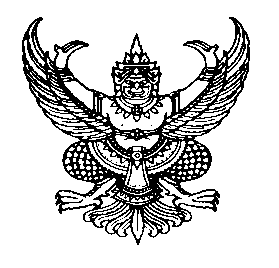 คำสั่งองค์การบริหารส่วนตำบลพลสงครามที่ 246 /๒๕๖๐เรื่อง  แต่งตั้งคณะทำงานจัดทำแผนปฏิบัติการป้องกันการทุจริตขององค์การบริหารส่วนตำบลพลสงคราม ประจำปีงบประมาณ ๒๕๖๑-๒๕๖๔*********************************ตามคำสั่งคณะรักษาความสงบแห่งชาติ ที่  ๖๙/๒๕๕๗   เรื่องมาตรการป้องกันและแก้ไขปัญหาการทุจริตประพฤติมิชอบ ได้กำหนดให้ทุกส่วนราชการและหน่วยงานของรัฐ กำหนดมาตรการหรือแนวทางการป้องกันและแก้ไขปัญหาการทุจริตประพฤติมิชอบในส่วนราชการและหน่วยงานของรัฐ โดยมุ่งเน้นการสร้าง  ธรรมาภิบาลในการบริหารงาน และส่งเสริมการมีส่วนร่วมจากทุกภาคส่วนในการตรวจสอบ เฝ้าระวัง เพื่อสกัดกั้นมิให้เกิดการทุจริตประพฤติมิชอบได้ ประกอบกับนโยบายของ พลเอกประยุทธ์  จันทร์โอชา นายกรัฐมนตรี ได้แถลงนโยบายของรัฐบาลต่อสภานิติบัญญัติแห่งชาติ เมื่อวันที่๑๒  กันยายน๒๕๕๗  ก็ได้กำหนดให้มีการบริหารราชการแผนดินที่มีธรรมาภิบาลและการป้องกันปราบปรามการทุจริตและประพฤติมิชอบในภาครัฐ เป็นนโยบายสำคัญของรัฐบาล   	เพื่อให้การจัดทำแผนการป้องกันและการทุจริต ประจำปีงบประมาณ ๒๕๖๑-๒๕๖๔                ขององค์การบริหารส่วนตำบลพลสงคราม เป็นไปตามวัตถุประสงค์ จึงแต่งตั้งคณะทำงานจัดทำแผนปฏิบัติ   การป้องกันการทุจริต ประจำปีงบประมาณ ๒๕๖๑-๒๕๖๔  ประกอบด้วย	๑. นายพงษ์ศักดิ์  ไทรพิพัฒน์พานิช  นายกองค์การบริหารส่วนตำบลพลสงคราม     ประธานคณะทำงาน๒. นายกิตติศักดิ์  โกสันเทียะ  ประธานสภาองค์การบริหารส่วนตำบลพลสงคราม     คณะทำงาน3. นายถิระรุจ  วิระชัยกูล     ปลัดองค์การบริหารส่วนตำบลพลสงคราม               คณะทำงาน4. นางสาวชนิกานต์  จงเพ็งกลาง  นักวิชาการเงินและบัญชีปฏิบัติการ   	       คณะทำงาน			          รักษาราชการแทน ผู้อำนวยการกองคลัง5. นางสาวรัตนากร  ขอยึดกลาง   หัวหน้าสำนักปลัด                                     คณะทำงาน6. นายมหัคฆพันธ์  ถูกหมาย       นิติกร 					คณะทำงานและเลขานุการ	ให้คณะทำงานมีหน้าที่ ดังนี้	๑.ศึกษาวิเคราะห์ทำความเข้าใจกรอบแนวคิดในการจัดทำแผนปฏิบัติการป้องกันการทุจริต	๒.วางแผน  จัดทำ  ทบทวน  และพัฒนาแผนปฏิบัติการป้องกันการทุจริต	๓.กำกับดูแลให้มีการดำเนินการตามแผนปฏิบัติการป้องกันการทุจริต	๔.จัดทำรายงานการติดตามประเมินผลพร้อมสรุปผลการดำเนินการตามแผนปฏิบัติการป้องกันการทุจริต            ทั้งนี้ ตั้งแต่บัดนี้เป็นต้นไป			สั่ง  ณ  วันที่  15  พฤษภาคม  พ.ศ.๒๕๖๐                                (ลงชื่อ)(นายพงษ์ศักดิ์  ไทรพิพัฒน์พานิช)นายกองค์การบริหารส่วนตำบลพลสงครามมิติภารกิจตามมิติโครงการ/กิจกรรม/มาตรการ	ปี 2561	ปี 2562	ปี 2563ปี 2564หมายเหตุมิติภารกิจตามมิติโครงการ/กิจกรรม/มาตรการงบประมาณ(บาท)งบประมาณ(บาท)งบประมาณ(บาท)งบประมาณ(บาท)หมายเหตุ1. การสร้างสังคมที่ไม่ทนต่อการทุจริต1.1 การสร้างจิตสำนึกและความตระหนักแก่บุคลากรทั้งข้าราชการการเมือง ฝ่ายบริหารข้าราชการการเมืองฝ่ายสภาท้องถิ่น และฝ่ายประจำของ อบต.      พลสงคราม1.โครงการฝึกอบรมเพิ่มพูนประสิทธิภาพเพื่อพัฒนาท้องถิ่น300,000300,000300,000300,000-1. การสร้างสังคมที่ไม่ทนต่อการทุจริต1.1 การสร้างจิตสำนึกและความตระหนักแก่บุคลากรทั้งข้าราชการการเมือง ฝ่ายบริหารข้าราชการการเมืองฝ่ายสภาท้องถิ่น และฝ่ายประจำของ อบต.      พลสงคราม2.มาตรการส่งเสริมการปฏิบัติงานตามประมวลจริยธรรมของอบต.พลสงคราม----ไม่ใช้งบประมาณ1. การสร้างสังคมที่ไม่ทนต่อการทุจริต1.1 การสร้างจิตสำนึกและความตระหนักแก่บุคลากรทั้งข้าราชการการเมือง ฝ่ายบริหารข้าราชการการเมืองฝ่ายสภาท้องถิ่น และฝ่ายประจำของ อบต.      พลสงคราม3.กิจกรรมให้ความรู้ เรื่องผลประโยชน์ทับซ้อนให้กับบุคลากร  สมาชิกสภา ผู้บริหาร ของอบต.พลสงคราม----ไม่ใช้งบประมาณ1. การสร้างสังคมที่ไม่ทนต่อการทุจริต1.1 การสร้างจิตสำนึกและความตระหนักแก่บุคลากรทั้งข้าราชการการเมือง ฝ่ายบริหารข้าราชการการเมืองฝ่ายสภาท้องถิ่น และฝ่ายประจำของ อบต.      พลสงคราม4.มาตรการจัดทำคู่มือการป้องกันผลประโยชน์ทับซ้อน----ไม่ใช้งบประมาณ1.2  การสร้างจิตสำนึกและความตระหนักแก่ประชาชนทุกภาคส่วนในท้องถิ่น 1.โครงการส่งเสริมกิจกรรมด้านจริยธรรมการเรียนรู้ การอนุรักษ์ศิลปวัฒนธรรมและภูมิปัญญาท้องถิ่น50,00050,00050,00050,000-1.2  การสร้างจิตสำนึกและความตระหนักแก่ประชาชนทุกภาคส่วนในท้องถิ่น 2.โครงการอนุรักษ์ป่าชุมชน20,00020,00020,00020,000-1.2  การสร้างจิตสำนึกและความตระหนักแก่ประชาชนทุกภาคส่วนในท้องถิ่น 3.โครงการส่งเสริมการปลูกหญ้าแฝกเฉลิมพระเกียรติตามแนวทางพระราชดำริฯ20,00020,00020,00020,000-1.2  การสร้างจิตสำนึกและความตระหนักแก่ประชาชนทุกภาคส่วนในท้องถิ่น 4.โครงการปลูกป่าเฉลิมพระเกียรติ20,00020,00020,00020,000-1.2  การสร้างจิตสำนึกและความตระหนักแก่ประชาชนทุกภาคส่วนในท้องถิ่น 5.โครงการฝึกอาชีพเพื่อสร้างรายได้ให้กับประชาชนทั่วไป30,00030,00030,00030,000-1.3  การสร้างจิตสำนึกและความตระหนักแก่เด็กและเยาวชน1.โครงการกิจกรรมวันเด็กแห่งชาติ200,000200,000200,000200,000-1.3  การสร้างจิตสำนึกและความตระหนักแก่เด็กและเยาวชน2.โครงการอบรมคุณธรรมจริยธรรมเด็กและเยาวชนตำบล    พลสงคราม30,00030,00030,00030,000-1.3  การสร้างจิตสำนึกและความตระหนักแก่เด็กและเยาวชน3.โครงการจัดการแข่งขันกีฬาต้านยาเสพติดพลสงครามเกมส์100,000100,000100,000100,000-                        รวมจำนวน...12....โครงการ770,000770,000770,000770,0002. การบริหารราชการเพื่อป้องกันการทุจริต2.1 แสดงเจตจำนงทางการเมืองในการต่อต้านการทุจริตของผู้บริหาร1.กิจกรรมประกาศเจตจำนงต่อต้านการทุจริตของผู้บริหารอบต.----ไม่ใช้งบประมาณ2.2  มาตรการสร้างความโปร่งใสในการปฏิบัติราชการ1.มาตรการออกคำสั่งมอบหมายของนายกอบต.----ไม่ใช้งบประมาณ2.กิจกรรมสร้างความโปร่งใสในการพิจารณาเลื่อนขั้นขั้นเงินเดือน----ไม่ใช้งบประมาณ3.กิจกรรมพัฒนาแผนและกระบวนการจัดหาพัสดุ----ไม่ใช้งบประมาณ4.กิจกรรมเผยแพร่ข้อมูลข่าวสารด้านการจัดซื้อ-จัดจ้าง----ไม่ใช้งบประมาณ5.โครงการสำรวจความพึงพอใจในการให้บริการของอบต.พลสงคราม20,00020,00020,00020,000-6.กิจกรรมรายงานผลการจัดซื้อจัดจ้าง----ไม่ใช้งบประมาณ7.กิจกรรมการจัดทำแผนพัสดุ----ไม่ใช้งบประมาณ8.กิจกรรมรายงานทางการเงิน----ไม่ใช้งบประมาณ9.กิจกรรมการจัดหาคณะกรรมการจัดซื้อจัดจ้างจากตัวแทนชุมชน----ไม่ใช้งบประมาณ10.มาตรการจัดให้มีช่องทางที่ประชาชนเข้าถึงข้อมูลข่าวสาร----ไม่ใช้งบประมาณ11.มาตรการเผยแพร่ข้อมูลข่าวสารด้านการเงิน  การคลัง  พัสดุ----ไม่ใช้งบประมาณ12.มาตรการจัดทำแผนภูมิขั้นตอนและระยะเวลาการดำเนินการเกี่ยวกับการบริการประชาชน----ไม่ใช้งบประมาณ13.มาตรการแต่งตั้งเกี่ยวกับการสั่ง อนุญาต อนุมัติปฏิบัติราชการแทน----ไม่ใช้งบประมาณ14.มาตรการจัดทำข้อตกลงการปฏิบัติราชการ----ไม่ใช้งบประมาณ15.กิจกรรมการจัดทำข้อตกลงการปฏิบัติราชการของอบต.----ไม่ใช้งบประมาณ16.มาตรการให้ความร่วมมือกับหน่วยงานตรวจสอบทั้งภาครัฐและองค์กรอิสระ----ไม่ใช้งบประมาณ17.มาตรการแต่งตั้งผู้รับผิดชอบเกี่ยวกับร้องเรียน----ไม่ใช้งบประมาณ18.มาตรการให้ความร่วมมือกับหน่วยงานตรวจสอบควบคุม ดูแลการปฏิบัติราชการของ อปท.กับหน่วยงาน ราชการ จังหวัด อำเภอ----ไม่ใช้งบประมาณ                        รวมจำนวน...19....โครงการ20,00020,00020,00020,000-3. การส่งเสริมบทบาทและการมีส่วนร่วมของภาคประชาชน3.1  จัดให้มีและเผยแพร่ข้อมูลข่าวสารในช่องทางที่เป็นการกระจายอำนาจความสะดวกแก่ประชาชนได้มีส่วนร่วมตรวจสอบการปฏิบัติราชการฯ1.มาตรการปรับปรุงศูนย์ข้อมูลข่าวสารของอบต. ให้มีประสิทธิภาพมากยิ่งขึ้น----ไม่ใช้งบประมาณ3. การส่งเสริมบทบาทและการมีส่วนร่วมของภาคประชาชน3.1  จัดให้มีและเผยแพร่ข้อมูลข่าวสารในช่องทางที่เป็นการกระจายอำนาจความสะดวกแก่ประชาชนได้มีส่วนร่วมตรวจสอบการปฏิบัติราชการฯ2.กิจกรรมอบรมให้ความรู้ตาม พรบ.ข้อมูลข่าวสาร----ไม่ใช้งบประมาณ3. การส่งเสริมบทบาทและการมีส่วนร่วมของภาคประชาชน3.1  จัดให้มีและเผยแพร่ข้อมูลข่าวสารในช่องทางที่เป็นการกระจายอำนาจความสะดวกแก่ประชาชนได้มีส่วนร่วมตรวจสอบการปฏิบัติราชการฯ3.มาตรการเผยแพร่ข้อมูลข่าวสารที่สำคัญและหลากหลาย----ไม่ใช้งบประมาณ3. การส่งเสริมบทบาทและการมีส่วนร่วมของภาคประชาชน3.1  จัดให้มีและเผยแพร่ข้อมูลข่าวสารในช่องทางที่เป็นการกระจายอำนาจความสะดวกแก่ประชาชนได้มีส่วนร่วมตรวจสอบการปฏิบัติราชการฯ4.กิจกรรมการเผยแพร่ข้อมูลข่าวสารด้านการเงิน การคลังและทรัพย์สินและการรับเรื่องราวร้องทุกข์เกี่ยวกับการเงิน การคลัง----ไม่ใช้งบประมาณ3. การส่งเสริมบทบาทและการมีส่วนร่วมของภาคประชาชน3.1  จัดให้มีและเผยแพร่ข้อมูลข่าวสารในช่องทางที่เป็นการกระจายอำนาจความสะดวกแก่ประชาชนได้มีส่วนร่วมตรวจสอบการปฏิบัติราชการฯ5.มาตรการจัดให้มีช่องทางที่ประชาชนเข้าถึงข้อมูลข่าวสารของอบต.----ไม่ใช้งบประมาณ3. การส่งเสริมบทบาทและการมีส่วนร่วมของภาคประชาชน3.1  จัดให้มีและเผยแพร่ข้อมูลข่าวสารในช่องทางที่เป็นการกระจายอำนาจความสะดวกแก่ประชาชนได้มีส่วนร่วมตรวจสอบการปฏิบัติราชการฯ6.มาตรการเผยแพร่ข้อมูลข่าวสารเกี่ยวกับการปฏิบัติราชการ----ไม่ใช้งบประมาณ3. การส่งเสริมบทบาทและการมีส่วนร่วมของภาคประชาชน3.2 การรับฟังความคิดเห็น การรับและตอบสนองเรื่องร้องเรียน/ร้องทุกข์ของประชาชน1.การดำเนินงานศูนย์รับเรื่องราวร้องทุกข์----ไม่ใช้งบประมาณ3. การส่งเสริมบทบาทและการมีส่วนร่วมของภาคประชาชน3.2 การรับฟังความคิดเห็น การรับและตอบสนองเรื่องร้องเรียน/ร้องทุกข์ของประชาชน2.มาตรการกำหนดขั้นตอน/กระบวนการเรื่องราวร้องเรียน----ไม่ใช้งบประมาณ3. การส่งเสริมบทบาทและการมีส่วนร่วมของภาคประชาชน3.2 การรับฟังความคิดเห็น การรับและตอบสนองเรื่องร้องเรียน/ร้องทุกข์ของประชาชน3.กิจกรรมรายงานผลการตรวจสอบข้อเท็จจริงให้ผู้ร้องเรียน/ร้องทุกข์รับทราบ----ไม่ใช้งบประมาณ3. การส่งเสริมบทบาทและการมีส่วนร่วมของภาคประชาชน3.2 การรับฟังความคิดเห็น การรับและตอบสนองเรื่องร้องเรียน/ร้องทุกข์ของประชาชน4.มาตรการร้องเรียน/ร้องทุกข์ผ่านเว๊บไซด์/แบบคำร้อง----ไม่ใช้งบประมาณ3.3 การส่งเสริมให้ประชาชนมีส่วนร่วมบริหารกิจการของอปท.1.โครงการจัดทำแผนยุทธศาสตร์การพัฒนาแผนสามปีและแผนชุมชน30,00030,00030,00030,000-3.3 การส่งเสริมให้ประชาชนมีส่วนร่วมบริหารกิจการของอปท.2.มาตรการแต่งตั้งคณะกรรมการสนับสนุนการจัดทำแผนพัฒนาตำบล----ไม่ใช้งบประมาณ3.3 การส่งเสริมให้ประชาชนมีส่วนร่วมบริหารกิจการของอปท.3.มาตรการแต่งตั้งตัวแทนประชาคมเข้าร่วมเป็นคณะกรรมการตรวจรับงานจ้าง----ไม่ใช้งบประมาณ3.3 การส่งเสริมให้ประชาชนมีส่วนร่วมบริหารกิจการของอปท.4.มาตรการตรวจสอบโดยคณะกรรมการประเมินผลการปฏิบัติราชการตามหลักเกณฑ์และวิธีการบริหารกิจการบ้านเมืองที่ดี อบต.----ไม่ใช้งบประมาณ3.3 การส่งเสริมให้ประชาชนมีส่วนร่วมบริหารกิจการของอปท.5.มาตรการแต่งตั้งคณะกรรมการตรวจรับพัสดุ----ไม่ใช้งบประมาณ3.3 การส่งเสริมให้ประชาชนมีส่วนร่วมบริหารกิจการของอปท.6.มาตรการแต่งตั้งคณะกรรมการติดตามประเมินผลแผนพัฒนา----ไม่ใช้งบประมาณ3.3 การส่งเสริมให้ประชาชนมีส่วนร่วมบริหารกิจการของอปท.7.การมีส่วนร่วมตรวจสอบติดตามประเมินผลโรงการ----ไม่ใช้งบประมาณ3.3 การส่งเสริมให้ประชาชนมีส่วนร่วมบริหารกิจการของอปท.8.การมรส่วนร่วมในการปรับปรุงแก้ไขโครงการน----ไม่ใช้งบประมาณรวมจำนวน...18....โครงการ30,00030,00030,00030,000-4. การเสริมสร้างและปรับปรุงกลไกในการตรวจสอบการปฏิบัติราชการขององค์กรปกครองส่วนท้องถิ่น4.1 มีการวางระบบและรายงานการควบคุมภายในตามที่คณะกรรมการตรวจเงินแผ่นดินกำหนด1.โครงการจัดทำแผนการตรวจสอบภายในประจำปี----ไม่ใช้งบประมาณ4. การเสริมสร้างและปรับปรุงกลไกในการตรวจสอบการปฏิบัติราชการขององค์กรปกครองส่วนท้องถิ่น4.1 มีการวางระบบและรายงานการควบคุมภายในตามที่คณะกรรมการตรวจเงินแผ่นดินกำหนด2.โครงการจัดทำรายงานการควบคุม----ไม่ใช้งบประมาณ4. การเสริมสร้างและปรับปรุงกลไกในการตรวจสอบการปฏิบัติราชการขององค์กรปกครองส่วนท้องถิ่น4.1 มีการวางระบบและรายงานการควบคุมภายในตามที่คณะกรรมการตรวจเงินแผ่นดินกำหนด3.กิจกรรมติดตามประเมินผลการควบคุมภายใน----ไม่ใช้งบประมาณ4. การเสริมสร้างและปรับปรุงกลไกในการตรวจสอบการปฏิบัติราชการขององค์กรปกครองส่วนท้องถิ่น4.2 การสนับสนุนให้ภาคประชาชนมีส่วนร่วมตรวจสอบการปฏิบัติ หรือการบริหารราชการตามช่องทางที่สามารถดำเนินการได้1.มาตรการประชาสัมพันธ์ข้อมูลข่าวสารเกี่ยวกับบริหารงานบุคคล----ไม่ใช้งบประมาณ4. การเสริมสร้างและปรับปรุงกลไกในการตรวจสอบการปฏิบัติราชการขององค์กรปกครองส่วนท้องถิ่น2.กิจกรรมรายงานผลการใช้จ่ายเงินให้ประชาชนได้รับทราบ----ไม่ใช้งบประมาณ4. การเสริมสร้างและปรับปรุงกลไกในการตรวจสอบการปฏิบัติราชการขององค์กรปกครองส่วนท้องถิ่น3.มาตรการรายงานการดำเนินงานโครงการ----ไม่ใช้งบประมาณ4. การเสริมสร้างและปรับปรุงกลไกในการตรวจสอบการปฏิบัติราชการขององค์กรปกครองส่วนท้องถิ่น4.มาตรการเปิดเผยการจัดหาพัสดุ----ไม่ใช้งบประมาณ4. การเสริมสร้างและปรับปรุงกลไกในการตรวจสอบการปฏิบัติราชการขององค์กรปกครองส่วนท้องถิ่น4.3 การส่งเสริมบทบาทการตรวจสอบของสภาท้องถิ่น1.โครงการอบรมให้ความรู้ด้านระเบียบกฎหมาย กฎหมายท้องถิ่น  ผู้บริหาร สมาชิกสภา ----4. การเสริมสร้างและปรับปรุงกลไกในการตรวจสอบการปฏิบัติราชการขององค์กรปกครองส่วนท้องถิ่น4.3 การส่งเสริมบทบาทการตรวจสอบของสภาท้องถิ่น2.กิจกรรมการส่งเสริมและพัฒนาศักยภาพสมาชิกสภาท้องถิ่น----ไม่ใช้งบประมาณ4. การเสริมสร้างและปรับปรุงกลไกในการตรวจสอบการปฏิบัติราชการขององค์กรปกครองส่วนท้องถิ่น4.3 การส่งเสริมบทบาทการตรวจสอบของสภาท้องถิ่น3.กิจกรรมส่งเสริมสมาชิกสภาท้องถิ่นให้มีบทบาทในการตรวจสอบการปฏิบัติงานของฝ่ายบริหาร----ไม่ใช้งบประมาณ4. การเสริมสร้างและปรับปรุงกลไกในการตรวจสอบการปฏิบัติราชการขององค์กรปกครองส่วนท้องถิ่น4.3 การส่งเสริมบทบาทการตรวจสอบของสภาท้องถิ่น4.กิจกรรมการมีส่วนร่วมในการปฏิบัติงานของสมาชิกสภาท้องถิ่น----ไม่ใช้งบประมาณ4. การเสริมสร้างและปรับปรุงกลไกในการตรวจสอบการปฏิบัติราชการขององค์กรปกครองส่วนท้องถิ่น4.4 ส่งเสริมให้มีการดำเนินการเฝ้าระวังการทุจริต1.กิจกรรมติดป้ายประชาสัมพันธ์ในกรณีพบเห็นการทุจริต----ไม่ใช้งบประมาณ4. การเสริมสร้างและปรับปรุงกลไกในการตรวจสอบการปฏิบัติราชการขององค์กรปกครองส่วนท้องถิ่น2.มาตรการรายงานทางเงินและแผนจัดหาพัสดุ----ไม่ใช้งบประมาณรวมจำนวน...13...โ.ครงการรายละเอียดการจัดทำแผนระดับคะแนนระดับคะแนนระดับคะแนนระดับคะแนนระดับคะแนนระดับคะแนนรายละเอียดการจัดทำแผน5(10-12 ข้อ)4(8-9 ข้อ)3(6-7 ข้อ)2(4-5 ข้อ)1(1-3 ข้อ)0( - )1.1.1 สร้างจิตสำนึกและความตระหนักในการปฏิบัติราชการตามอำนาจหน้าที่ให้บังเกิดประโยชน์สุขแก่ประชาชนในท้องถิ่นประกอบด้วยโครงการ/กิจกรรม/แผนงาน/มาตรการ ดังนี้ 1.โครงการอบรมคุณธรรมจริยธรรมเพด็กและเยาวชนตำบลพลสงคราม2.โครงการส่งเสริมกิจกรรมด้านจริยธรรมการเรียนรู้ การอนุรักษ์ศิลปวัฒนธรรมและภูมิปัญญาท้องถิ่น3.โครงการอบรมเพิ่มพูนประสิทธิภาพเพื่อพัฒนาท้องถิ่นซึ่งครอบคลุมสาระสำคัญ ดังนี้( )	1) ปฏิบัติหน้าที่โดยมีความรับผิดชอบต่อผลการดำเนินงาน ( )	2) ปฏิบัติหน้าที่ด้วยความถูกต้อง เป็นธรรม และถูกกฎหมาย ( )	3) ปฏิบัติหน้าที่รับผิดชอบของตนอย่างเป็นธรรมมีความซื่อสัตย์สุจริตคำนึงถึงประโยชน์สุขแก่ประชาชนในท้องถิ่นและประเทศชาติ( )	4) ปฏิบัติงานโดยมุ่งผลสัมฤทธิ์ของงาน มีมาตรฐาน โปร่งใสและตรวจสอบได้ (  )	5) ไม่ใช้ตำแหน่งหน้าที่หรืออำนาจหน้าที่ในการแสวงหาประโยชน์แก่ตนหรือบุคคลใกล้ชิด ( )	6) ความเชื่อมั่นของบุคลากรในหน่วยงานต่องานและบรรยากาศในการทำงาน (  )	7) มีความพร้อมในการปฏิบัติงานตามภาระหน้าที่(     )	8) ปฏิบัติหน้าที่ด้วยความสุภาพ กระตือรือร้น เต็มใจ ทำงานรวดเร็ว เต็มความสามารถ โดยมุ่งผลสำเร็จของงาน (   )	9) มีการถ่ายทอดพฤติกรรมการทำงานที่ดี มีคุณธรรม และซื่อสัตย์สุจริตภายในหน่วยงานให้แก่กันอยู่เสมอ (   )	10) การแสดงความรับผิดชอบของเจ้าหน้าที่ เมื่อหน่วยงานเกิดความเสียหายอันเนื่องมาจากการปฏิบัติงานที่ผิดพลาด (   )	11) การแสดงความรับผิดชอบของผู้บริหาร หากการดำเนินงานของหน่วยงานส่งผลกระทบและเกิดความเสียหายต่อสังคมโดยรวม ( )	12) มีมาตรการในการจัดการกับเจ้าหน้าที่ที่ไม่มีความรับผิดชอบต่อการปฏิบัติงานตามภารกิจหน้าที่ความรับผิดชอบ รวมดำเนินการครอบคลุมสาระสำคัญ ทั้งสิ้น จำนวน   9ข้อ   ระดับคะแนน 	4	ระดับคะแนน 	4	ระดับคะแนน 	4	ระดับคะแนน 	4	ระดับคะแนน 	4	ระดับคะแนน 	4	รายละเอียดการจัดทำแผนระดับคะแนนระดับคะแนนระดับคะแนนระดับคะแนนระดับคะแนนระดับคะแนนรายละเอียดการจัดทำแผน5( 2 ข้อ)5( 2 ข้อ)3( 1 ข้อ)3( 1 ข้อ)0( - )0( - )1.1.2 สร้างจิตสำนึกและความตระหนักในการประพฤติตามประมวลจริยธรรมประกอบด้วยโครงการ/กิจกรรม/แผนงาน/มาตรการ ดังนี้มาตรการส่งเสริมการปฏิบัติงานตามประมวลจริยธรรมขององค์กรปกครองส่วนท้องถิ่นซึ่งครอบคลุมสาระสำคัญ ดังนี้( )	1) กำหนด พัฒนา หรือปรับปรุงมาตรฐานทางจริยธรรมและจรรยาบรรณทางวิชาชีพ และมีการประกาศใช้อย่างจริงจัง ( )	2) ปฏิบัติหน้าที่โดยยึดหลักมาตรฐานทางจริยธรรมและจรรยาบรรณทางวิชาชีพ รวมดำเนินการครอบคลุมสาระสำคัญ ทั้งสิ้น จำนวน     2	ข้อ   ระดับคะแนน	5	ระดับคะแนน	5	ระดับคะแนน	5	ระดับคะแนน	5	ระดับคะแนน	5	ระดับคะแนน	5	รายละเอียดการจัดทำแผนระดับคะแนนระดับคะแนนระดับคะแนนระดับคะแนนระดับคะแนนระดับคะแนนรายละเอียดการจัดทำแผน5(7 ข้อ)4(5-6 ข้อ)3(3-4 ข้อ)2(2 ข้อ)1(1 ข้อ)0( - )1.1.3 สร้างจิตสำนึกและความตระหนักที่จะไม่กระทำการอันเป็นการขัดกันแห่งผลประโยชน์หรือการมีผลประโยชน์ทับซ้อนประกอบด้วยโครงการ/กิจกรรม/แผนงาน/มาตรการ ดังนี้1.กิจกรรมให้ความรู้ เรื่อง  ผลประโยชน์ทับซ้อนให้กับบุคลากร สมาชิกสภา ขององค์กรปกครองส่วนท้องถิ่น2.มาตรการ จัดทำคู่มือการป้องกันผลประโยชน์ทับซ้อนซึ่งครอบคลุมสาระสำคัญ ดังนี้(   )	1) มีการวิเคราะห์ความเสี่ยงเกี่ยวกับการปฏิบัติงานที่อาจเกิดผลประโยชน์ทับซ้อน( )	2) มีการให้ความรู้ความเข้าใจเกี่ยวกับการป้องกันผลประโยชน์ทับซ้อน (   )	3) เปิดโอกาสให้บุคลากรในองค์กรมีส่วนร่วมในการพัฒนาและปรับปรุงนโยบายและกระบวนการจัดการผลประโยชน์ทับซ้อน ( )	4)มีการจัดทำคู่มือเกี่ยวกับการปฏิบัติงานเพื่อป้องกันผลประโยชน์ทับซ้อน(   )	5) มีการปรับปรุงขั้นตอน แนวทางการปฏิบัติงานหรือระเบียบเพื่อป้องกันผลประโยชน์ทับซ้อน(   )	6) มีการรายงานผล และข้อเสนอแนะในการป้องกันผลประโยชน์ทับซ้อน (   )	7) มีการใช้แอพพลิเคชัน กฎหมาย ป.ป.ช. ม.100 และ 103 เป็นเครื่องมือในการเสริมสร้างองค์ความรู้เพื่อป้องกันผลประโยชน์ทับซ้อนในองค์กร โดยส่งเสริมให้บุคลากรทดสอบเพื่อวัดความเข้าใจในแอพพลิเคชัน เพื่อเกิดความตระหนักในการดำรงตนตามกรอบของกฎหมาย รวมดำเนินการครอบคลุมสาระสำคัญ ทั้งสิ้น จำนวน     2	ข้อ   ระดับคะแนน	2	ระดับคะแนน	2	ระดับคะแนน	2	ระดับคะแนน	2	ระดับคะแนน	2	ระดับคะแนน	2	รายละเอียดการจัดทำแผนระดับคะแนนระดับคะแนนระดับคะแนนระดับคะแนนระดับคะแนนรายละเอียดการจัดทำแผน5(มีโครงการ)5(มีโครงการ)5(มีโครงการ)0(ไม่มีโครงการ)0(ไม่มีโครงการ)1.2.1 สร้างจิตสำนึกและความตระหนักในการต่อต้านการทุจริตประกอบด้วยโครงการ/กิจกรรม/แผนงาน/มาตรการ ดังนี้โครงการป้องกันและปราบปรามการทุจริตซึ่งครอบคลุมสาระสำคัญ ดังนี้( )  เสริมสร้างค่านิยมต่อต้านการทุจริตรวมดำเนินการครอบคลุมสาระสำคัญ ทั้งสิ้น จำนวน....1....โครงการ  ระดับคะแนน	5	ระดับคะแนน	5	ระดับคะแนน	5	ระดับคะแนน	5	ระดับคะแนน	5	รายละเอียดการจัดทำแผนระดับคะแนนระดับคะแนนระดับคะแนนระดับคะแนนระดับคะแนนรายละเอียดการจัดทำแผน5(2 ข้อ)3(1 ข้อ)3(1 ข้อ)3(1 ข้อ)0( - )1.2.2 สร้างจิตสำนึกและความตระหนักในการรักษาประโยชน์สาธารณะประกอบด้วยโครงการ/กิจกรรม/แผนงาน/มาตรการ ดังนี้1.โครงการอนุรักษ์ป่าชุมชน2.โครงการส่งเสริมการปลูกหญ้าแฝกเฉลิมพระเกียรติตามแนวทางพระราชดำริฯ3.โครงการปลุกป่าเฉลิมพระเกียรติ4.โครงการฝึกอาชีพเพื่อสร้างรายได้ให้กับประชาชนทั่วไป5.มาตรการเพิ่มประสิทธิภาพการจัดเก็บรายได้ซึ่งครอบคลุมสาระสำคัญ ดังนี้( )	1) เพิ่มประสิทธิภาพในการจัดเก็บภาษี ค่าธรรมเนียม( )	2) พัฒนาจิตสำนึกสาธารณะรวมดำเนินการครอบคลุมสาระสำคัญ ทั้งสิ้น จำนวน      2	ข้อ   ระดับคะแนน	5	ระดับคะแนน	5	ระดับคะแนน	5	ระดับคะแนน	5	ระดับคะแนน	5	รายละเอียดการจัดทำแผนระดับคะแนนระดับคะแนนระดับคะแนนระดับคะแนนระดับคะแนนรายละเอียดการจัดทำแผน5(มีโครงการ)5(มีโครงการ)0(ไม่มีโครงการ)0(ไม่มีโครงการ)0(ไม่มีโครงการ)1.2.3 สร้างจิตสำนึกและความตระหนักในการปฏิบัติตนตามหลักเศรษฐกิจพอเพียงประกอบด้วยโครงการ/กิจกรรม/แผนงาน/มาตรการ ดังนี้โครงการฝึกอบรมตามแนวคิดปรัชญาเศรษฐกิจพอเพียงซึ่งครอบคลุมสาระสำคัญ ดังนี้(  )	ขับเคลื่อนการดำเนินงานใช้หลักเศรษฐกิจพอเพียงในชีวิตประจำวันรวมดำเนินการครอบคลุมสาระสำคัญ ทั้งสิ้น จำนวน ...1....โครงการ   ระดับคะแนน	5	ระดับคะแนน	5	ระดับคะแนน	5	ระดับคะแนน	5	ระดับคะแนน	5	รายละเอียดการจัดทำแผนระดับคะแนนระดับคะแนนระดับคะแนนระดับคะแนนรายละเอียดการจัดทำแผน5(3 ข้อ)4(2 ข้อ)3(1 ข้อ)0(-)1.3.1 สร้างจิตสำนึกและความตระหนักในความซื่อสัตย์สุจริตประกอบด้วยโครงการ/กิจกรรม/แผนงาน/มาตรการ ดังนี้1.โครงการกิจกรรมวันเด็กแห่งชาติ2.โครงการอบรมคุณธรรมจริยธรรมเด็กและเยาวชนตำบลพลสงครามซึ่งครอบคลุมสาระสำคัญ ดังนี้(   )	1) นำหลักสูตรลูกเสือช่อสะอาดไปใช้ในสถานศึกษาสังกัดขององค์กรปกครองส่วนท้องถิ่น(   )	2) นำหลักสูตรโตไปไม่โกงหรือหลักสูตรอื่นที่เหมาะสมไปปรับใช้ในศูนย์พัฒนาเด็กเล็กหรือสถานศึกษาในสังกัดขององค์กรปกครองส่วนท้องถิ่น(   )	3) ค่ายเยาวชนคุณธรรม/โครงการอื่นๆที่มีวัตถุประสงค์เพื่อ  สร้างจิตสำนึกและความตระหนักในความซื่อสัตย์สุจริตรวมดำเนินการครอบคลุมสาระสำคัญ ทั้งสิ้น จำนวน   1	ข้อ   ระดับคะแนน	3	ระดับคะแนน	3	ระดับคะแนน	3	ระดับคะแนน	3	รายละเอียดการจัดทำแผนระดับคะแนนระดับคะแนนระดับคะแนนระดับคะแนนระดับคะแนนรายละเอียดการจัดทำแผน5(3 ข้อ)4(2 ข้อ)3(1 ข้อ)3(1 ข้อ)0(-)1.3.2 สร้างจิตสำนึกและความตระหนักในการต่อต้านการทุจริตประกอบด้วยโครงการ/กิจกรรม/แผนงาน/มาตรการ ดังนี้กิจกรรม/โครงการคืนความดีให้ชุมชนซึ่งครอบคลุมสาระสำคัญ ดังนี้(   )	1) นำแนวทางการจัดกิจกรรมเสริมหลักสูตรเพื่อสร้างความตระหนักรู้และมีส่วนร่วมในการป้องกันการทุจริตสำหรับนักเรียน นักศึกษา (จัดทำโดยสำนักงาน ป.ป.ช. สอศ. และ สช. ) ไปใช้ในสถานศึกษาสังกัดขององค์กรปกครองส่วนท้องถิ่น(   )	2) นำสาระการเรียนรู้ เรื่อง การมีส่วนร่วมของประชาชนในการป้องกันและปราบปรามการทุจริต ในหลักสูตร ปวช. 2556 หมวดวิชาทักษะชีวิต กลุ่มวิชาสังคมศึกษา และ ปวส. 2557 หมวดวิชาทักษะชีวิต กลุ่มวิชาสังคมศาสตร์ (จัดทำโดยสำนักงาน ป.ป.ช. สอศ. และ สช. ) ไปใช้ในสถานศึกษาสังกัดขององค์กรปกครองส่วนท้องถิ่น(  )	3) โครงการอื่นๆที่มีวัตถุประสงค์สร้างจิตสำนึกและความตระหนักในการต่อต้านการทุจริตรวมดำเนินการครอบคลุมสาระสำคัญ ทั้งสิ้น จำนวน     1	ข้อ   ระดับคะแนน	3		ระดับคะแนน	3		ระดับคะแนน	3		ระดับคะแนน	3		ระดับคะแนน	3		รายละเอียดการจัดทำแผนระดับคะแนนระดับคะแนนระดับคะแนนระดับคะแนนระดับคะแนนรายละเอียดการจัดทำแผน5(มีโครงการ)5(มีโครงการ)5(มีโครงการ)0(ไม่มีโครงการ)0(ไม่มีโครงการ)1.3.3 สร้างจิตสำนึกและความตระหนักให้มีจิตสาธารณะประกอบด้วยโครงการ/กิจกรรม/แผนงาน/มาตรการ ดังนี้1.โครงการอนุรักษ์ป่าชุมชน2.โครงการส่งเสริมการปลูกหญ้าแฝกเฉลิมพระเกียรติตามแนวทางพระราชดำริฯ3.โครงการปลุกป่าเฉลิมพระเกียรติซึ่งครอบคลุมสาระสำคัญ ดังนี้(  )	สร้างจิตสำนึกและความตระหนักให้มีจิตสาธารณะรวมดำเนินการครอบคลุมสาระสำคัญ ทั้งสิ้น จำนวน	1	โครงการระดับคะแนน	5		ระดับคะแนน	5		ระดับคะแนน	5		ระดับคะแนน	5		ระดับคะแนน	5		รายละเอียดการจัดทำแผนระดับคะแนนระดับคะแนนระดับคะแนนระดับคะแนนระดับคะแนนรายละเอียดการจัดทำแผน5(4 ข้อ)4(3 ข้อ)3(2 ข้อ)2(1 ข้อ)0 ( - )2.1 แสดงเจตจำนงทางการเมืองในการต่อต้านการทุจริตของผู้บริหารประกอบด้วยโครงการ/กิจกรรม/แผนงาน/มาตรการ ดังนี้กิจกรรมประกาศเจตจำนงต่อต้านการทุจริตของผู้บริหารองค์กรปกครองส่วนท้องถิ่นซึ่งครอบคลุมสาระสำคัญ ดังนี้( )	1) ผู้บริหารมีการแสดงเจตจำนงว่าจะบริหารงานด้วยความซื่อสัตย์ต่อเจ้าหน้าที่ในหน่วยงาน( )	2) ผู้บริหารมีการแสดงเจตจำนงว่าจะบริหารงานด้วยความซื่อสัตย์ต่อสาธารณชน(  )	3) ผู้บริหารมีการกำหนดนโยบาย มาตรการ แผนงาน หรือโครงการ/กิจกรรม เพื่อพัฒนาหน่วยงานให้มีคุณธรรมและความโปร่งใส(  )	4) ผู้บริหารมีการสนับสนุนงบประมาณหรือการดำเนินการ เพื่อให้เกิดความโปร่งใสและซื่อสัตย์มากขึ้นในหน่วยงานรวมดำเนินการครอบคลุมสาระสำคัญ ทั้งสิ้น จำนวน .............3............ข้อ   ระดับคะแนน……4…………………………..ระดับคะแนน……4…………………………..ระดับคะแนน……4…………………………..ระดับคะแนน……4…………………………..ระดับคะแนน……4…………………………..รายละเอียดการจัดทำแผนระดับคะแนนระดับคะแนนระดับคะแนนระดับคะแนนระดับคะแนนระดับคะแนนรายละเอียดการจัดทำแผน5(9-10 ข้อ)4(7-8 ข้อ)3(5-6 ข้อ)2(3-4 ข้อ)1(1-2 ข้อ)0( - )2.2.1 สร้างความโปร่งใสในการบริหารงานบุคคลให้เป็นไปตามหลักคุณธรรม ทั้งในเรื่องการบรรจุแต่งตั้ง โยกย้าย โอน เลื่อนตำแหน่ง/เงินเดือน และการมอบหมายงานประกอบด้วยโครงการ/กิจกรรม/แผนงาน/มาตรการ ดังนี้1.มาตรการออกคำสั่งมอบหมายของนายกองค์กรปกครองส่วนท้องถิ่น ปลัดองค์กรปกครองส่วนท้องถิ่น และหัวหน้าส่วนราชการ2.กิจกรรมสร้างความโปร่งใสในการพิจารณาเลื่อนขั้นเงินเดือน3.กิจกรรมการพัฒนาแผนและกระบวนการจัดหาพัสดุ4.กิจกรรมเผยแพร่ข้อมูลข่าวสารด้านการจัดซื้อ-จัดจ้าง5.โครงการจ้างสำรวจความพึงพอใจของผู้รับบริการซึ่งครอบคลุมสาระสำคัญ ดังนี้( )  	1) ดำเนินงานโดยปฏิบัติตามกฎหมาย กฎ ระเบียบ เป็นอย่างดี(   )  	2) การรวมกลุ่มของเจ้าหน้าที่ในหน่วยงานเพื่อการบริหารงานที่โปร่งใส(   )  	3) การได้รับคำสั่งที่ไม่เป็นธรรม โดยไม่มีสาเหตุอันควร(   )  	4) การได้รับการร้องขอ/สั่งการด้วยวาจาของผู้บังคับบัญชาให้ทำงานส่วนตัวที่มิใช่งานราชการ อย่างไม่เหมาะสม(  )  	5) การรับรู้ถึงผลเสียจากการไม่ปฏิบัติตามคำสั่งที่ไม่เหมาะสม(   )  	6) การรับรู้ต่อการรับเงินพิเศษ เรี่ยไร ขอบริจาค พาไปสถานบันเทิงหรือสิ่งอำนวยความสะดวก ประโยชน์อื่นใดแก่เจ้าหน้าที่(   )	7) ธรรมเนียมปฏิบัติในการรับเงินพิเศษ เรี่ยไร ขอบริจาคหรือประโยชน์อื่นใดแก่เจ้าหน้าที่( )	8) การเอื้อประโยชน์/เลือกปฏิบัติต่อผู้รับบริการบางคนเนื่องจากความสัมพันธ์ส่วนตัว( )	9) ปฏิบัติหน้าที่อย่างไม่เป็นธรรม ใช้ตำแหน่งหน้าที่ในทางมิชอบเพื่อผลประโยชน์ให้กับตนเองและพวกพ้องหรือบุคคลอื่น(   )	10) การให้สินบน เงินพิเศษ ความบันเทิง หรือประโยชน์อื่นใดแก่เจ้าหน้าที่รวมดำเนินการครอบคลุมสาระสำคัญ ทั้งสิ้น จำนวน      4	ข้อ   ระดับคะแนน	2	ระดับคะแนน	2	ระดับคะแนน	2	ระดับคะแนน	2	ระดับคะแนน	2	ระดับคะแนน	2	รายละเอียดการจัดทำแผนระดับคะแนนระดับคะแนนระดับคะแนนระดับคะแนนระดับคะแนนระดับคะแนนรายละเอียดการจัดทำแผน5(5-6 ข้อ)4(4 ข้อ)3(3 ข้อ)2(2 ข้อ)1(1 ข้อ)0( - )2.2.2 สร้างความโปร่งใสในการบริหารการเงิน งบประมาณ การจัดหาพัสดุ การใช้ประโยชน์ในทรัพย์สินของทางราชการ โดยยึดถือและปฏิบัติให้เป็นไปตามกฎหมาย ระเบียบ กฎเกณฑ์ที่เกี่ยวข้องอย่างเคร่งครัดประกอบด้วยโครงการ/กิจกรรม/แผนงาน/มาตรการ ดังนี้1.กิจกรรมรายงานผลการจัดซื้อ-จัดจ้าง2.กิจกรรมการจัดทำแผนพัสดุ3.กิจกรรมรายงานทางการเงิน4.กิจกรรมการจัดหาคณะกรรมการจัดซื้อจัดจ้างจากตัวแทนชุมชนซึ่งครอบคลุมสาระสำคัญ ดังนี้(   )  	1) การใช้จ่ายงบประมาณที่ไม่สมควรผิดวัตถุประสงค์ ไม่มีประสิทธิภาพ(   )  	2) การใช้จ่ายเงินเพื่อส่งเสริมธุรกิจของตน/พวกพ้อง( )  	3) การรับรู้เกี่ยวกับการใช้จ่ายงบประมาณของหน่วยงานอย่างไม่เหมาะสมหรือมากเกินความจำเป็น ผิดวัตถุประสงค์ ไม่มีประสิทธิภาพ( )  	4) การพัฒนาแผนและกระบวนการการจัดซื้อ - จัดจ้าง( )  	5) การวิเคราะห์ผลการจัดซื้อจัดจ้าง และนำผลการวิเคราะห์มาปรับปรุงการจัดซื้อในปีงบประมาณถัดไป( )  	6) การเปิดเผยข้อมูลการจัดซื้อ - จัดจ้างรายโครงการให้สาธารณะชนทราบผ่านเว็บไซต์หรือสื่อช่องทางอื่นๆรวมดำเนินการครอบคลุมสาระสำคัญ ทั้งสิ้น จำนวน	     4	ข้อ   ระดับคะแนน	4	ระดับคะแนน	4	ระดับคะแนน	4	ระดับคะแนน	4	ระดับคะแนน	4	ระดับคะแนน	4	รายละเอียดการจัดทำแผนระดับคะแนนระดับคะแนนระดับคะแนนระดับคะแนนระดับคะแนนระดับคะแนนรายละเอียดการจัดทำแผน5(10-12 ข้อ)4(8-9 ข้อ)3(6-7 ข้อ)2(4-5 ข้อ)1(1-3 ข้อ)0( - )2.2.3 สร้างความโปร่งใสในการให้บริการสาธารณะ/บริการประชาชน เพื่อให้เกิดความพึงพอใจแก่ประชาชนโดยทัดเทียมกันและโดยไม่เลือกปฏิบัติมาตรการจัดให้มีช่องทางที่ประชาชนเข้าถึงข้อมูลข่าวสารมาตรการการเผยแพร่ข้อมูลข่าวสารด้านการเงิน การคลัง พัสดุ ประกอบด้วยโครงการ/กิจกรรม/แผนงาน/มาตรการ ดังนี้ซึ่งครอบคลุมสาระสำคัญ ดังนี้(   )  	1) แนวทางปฏิบัติงานตามภารกิจของหน่วยงาน(   )  	2) คู่มือหรือมาตรฐานการปฏิบัติงานตามภารกิจของหน่วยงาน( )  	3) ปฏิบัติงานตามระเบียบขั้นตอน เป็นมาตรฐาน ยึดหลักความถูกต้อง(   )  	4) รายงานผลการปฏิบัติงานตามคู่มือหรือมาตรฐานการปฏิบัติงานตามภารกิจของหน่วยงาน(  )  	5) การให้บริการโดยไม่เลือกปฏิบัติ(   )  	6) บริหารจัดการที่ยุติธรรมและตรงไปตรงมาในการให้บริการ(  )  	7) ใช้เทคโนโลยีเพื่อให้เป็นมาตรฐาน โปร่งใส มีประสิทธิภาพ( )  	8) แสดงขั้นตอน ระยะเวลา อัตราค่าบริการ อย่างชัดเจน( )  	9) ให้บริการโดยจัดลำดับก่อน – หลัง( )  	10) ให้บริการแล้วเสร็จในระยะเวลาที่เหมาะสม( )  	11) ความพึงพอใจต่อคุณภาพการให้บริการ( )  	12) ร้อยละของระดับความพึงพอใจของผู้รับบริการรวมดำเนินการครอบคลุมสาระสำคัญ ทั้งสิ้น จำนวน      8	ข้อ   ระดับคะแนน	4	ระดับคะแนน	4	ระดับคะแนน	4	ระดับคะแนน	4	ระดับคะแนน	4	ระดับคะแนน	4	รายละเอียดการจัดทำแผนระดับคะแนนระดับคะแนนระดับคะแนนระดับคะแนนรายละเอียดการจัดทำแผน5(3 ข้อ)4(2 ข้อ)3(1 ข้อ)0(-)2.3.1 มีการจัดทำแผนภูมิขั้นตอนและระยะเวลาการดำเนินการเกี่ยวกับการบริการประชาชนรายละเอียดที่เกี่ยวข้องในแต่ละขั้นตอน เปิดเผย ณ ที่ทำการและในระบบเครือข่ายสารสนเทศขององค์กรปกครองส่วนท้องถิ่นประกอบด้วยโครงการ/กิจกรรม/แผนงาน/มาตรการ ดังนี้  มาตรการจัดทำแผนภูมิขั้นตอนและระยะการดำเนินการเกี่ยวกับการบริการประชาชนซึ่งครอบคลุมสาระสำคัญ ดังนี้( )	1) การเปิดเผยขั้นตอนและมาตรฐานระยะเวลาให้บริการอย่างชัดเจน( )	2) การให้ข้อมูลเกี่ยวกับวิธีการและมาตรฐานการให้บริการ( )	3)แนวทางปฏิบัติเกี่ยวกับวิธีการและมาตรฐานที่ใช้ให้บริการรวมดำเนินการครอบคลุมสาระสำคัญ ทั้งสิ้น จำนวน 	3	ข้อ   ระดับคะแนน	5	ระดับคะแนน	5	ระดับคะแนน	5	ระดับคะแนน	5	รายละเอียดการจัดทำแผนระดับคะแนนระดับคะแนนระดับคะแนนระดับคะแนนรายละเอียดการจัดทำแผน5(3 ข้อ)4(2 ข้อ)3(1 ข้อ)0(-)2.3.2 มีการกระจายอำนาจการตัดสินใจเกี่ยวกับการสั่ง อนุญาต อนุมัติ ปฏิบัติราชการแทนหรือการดำเนินการอื่นใดของผู้มีอำนาจในองค์กรปกครองส่วนท้องถิ่นประกอบด้วยโครงการ/กิจกรรม/แผนงาน/มาตรการ ดังนี้มาตรการแต่งตั้งเกี่ยวกับการสั่ง  อนุญาต   อนุมัติปฏิบัติราชการแทนซึ่งครอบคลุมสาระสำคัญ ดังนี้(  )	1) การให้ข้อมูลหน้าที่ความรับผิดชอบและผู้รับผิดชอบอย่างชัดเจน( )	2) ปฏิบัติหน้าที่โดยคำนึงถึงการใช้อำนาจหน้าที่โดยชอบธรรมและถูกกฎหมาย(  )	3) ปฏิบัติหน้าที่โดยดำเนินการตามขั้นตอนอย่างถูกต้อง ไม่ผิดพลาดรวมดำเนินการครอบคลุมสาระสำคัญ ทั้งสิ้น จำนวน 	3	ข้อ   ระดับคะแนน	5	ระดับคะแนน	5	ระดับคะแนน	5	ระดับคะแนน	5	รายละเอียดการจัดทำแผนระดับคะแนนระดับคะแนนรายละเอียดการจัดทำแผน5(มีโครงการ)0(ไม่มีโครงการ)2.4.1 ยกย่องเชิดชูเกียรติหน่วยงาน/บุคคลที่มีความซื่อสัตย์ สุจริต    มีคุณธรรม จริยธรรมประกอบด้วยโครงการ/กิจกรรม/แผนงาน/มาตรการ ดังนี้ซึ่งครอบคลุมสาระสำคัญ ดังนี้(   )	ยกย่องเชิดชูเกียรติหน่วยงาน/บุคคลที่มีความซื่อสัตย์ สุจริต มีคุณธรรม จริยธรรมรวมดำเนินการครอบคลุมสาระสำคัญ ทั้งสิ้น จำนวน 	โครงการระดับคะแนน		ระดับคะแนน		2.4.2 ยกย่องเชิดชูเกียรติหน่วยงาน/บุคคลที่ให้ความช่วยเหลือกิจการสาธารณะของท้องถิ่นประกอบด้วยโครงการ/กิจกรรม/แผนงาน/มาตรการ ดังนี้1.กิจกรรมพิจารณาคัดเลือกพ่อตัวอย่างจังหวัดนครราชสีมาซึ่งครอบคลุมสาระสำคัญ ดังนี้( )	ยกย่องเชิดชูเกียรติหน่วยงาน/บุคคลที่ให้ความช่วยเหลือกิจการสาธารณะของท้องถิ่นรวมดำเนินการครอบคลุมสาระสำคัญ ทั้งสิ้น จำนวน      1	โครงการระดับคะแนน	5	ระดับคะแนน	5	รายละเอียดการจัดทำแผนระดับคะแนนระดับคะแนนรายละเอียดการจัดทำแผน5(มีโครงการ)0(ไม่มีโครงการ)2.4.3 ยกย่องเชิดชูเกียรติบุคคลที่ดำรงตนตามหลักเศรษฐกิจพอเพียงประกอบด้วยโครงการ/กิจกรรม/แผนงาน/มาตรการ ดังนี้ซึ่งครอบคลุมสาระสำคัญ ดังนี้(   )	ยกย่องเชิดชูเกียรติบุคคลที่ดำรงตนตามหลักเศรษฐกิจพอเพียงรวมดำเนินการครอบคลุมสาระสำคัญ ทั้งสิ้น จำนวน 	โครงการระดับคะแนน		ระดับคะแนน		รายละเอียดการจัดทำแผนระดับคะแนนระดับคะแนนระดับคะแนนระดับคะแนนรายละเอียดการจัดทำแผน10(3 ข้อ)8(2 ข้อ)6(1 ข้อ)0(-)2.5.1ดำเนินการให้มีข้อตกลงระหว่างบุคลากรในองค์กรได้ปฏิบัติหน้าที่ราชการด้วยความซื่อสัตย์ สุจริต มีคูณธรรม จริยธรรม และการบริหารราชการกิจการบ้านเมืองที่ดีประกอบด้วยโครงการ/กิจกรรม/แผนงาน/มาตรการ ดังนี้1.มาตรการจัดทำข้อตกลงการปฏิบัติราชการ2.กิจกรรมจัดทำข้อตกการปฏิบัติราชการของอบต.3.มาตรการให้ความร่วมมือกับหน่วยงานตรวจสอบทั้งภาครัฐและองค์กรอิสระ4.มาตรการแต่งตั้งผู้รับผิดชอบเกี่ยวกับร้องเรียนซึ่งครอบคลุมสาระสำคัญ ดังนี้(   )  	1) มิให้มีการเรียกรับเงินพิเศษ เรี่ยไร ขอรับบริจาค หรือร้องขอให้ผู้ใช้บริการพาไปสถานที่บันเทิงรวมถึงร้องขอสิ่งอำนวยความสะดวกหรือประโยชน์อื่นใด เพื่อแลกเปลี่ยนกับการให้บริการตามอำนาจหน้าที่( )  	2) มิให้เจ้าหน้าที่ที่ให้บริการเอื้อประโยชน์หรือเลือกปฏิบัติต่อผู้ใช้บริการบางคนเนื่องจากมีความสัมพันธ์ส่วนตัว ( )  	3) มิให้เจ้าหน้าที่ปฏิบัติหน้าที่อย่างไม่เป็นธรรมหรือมีการให้ความช่วยเหลือเป็นพิเศษแก่บุคคลอื่นเพื่อประโยชน์ตอบแทนสำหรับตนเองและพวกพ้องหรือบุคคลอื่นรวมดำเนินการครอบคลุมสาระสำคัญ ทั้งสิ้น จำนวน	   2	.ข้อระดับคะแนน	8	ระดับคะแนน	8	ระดับคะแนน	8	ระดับคะแนน	8	รายละเอียดการจัดทำแผนระดับคะแนนระดับคะแนนระดับคะแนนรายละเอียดการจัดทำแผน5( 2 ข้อ)3( 1 ข้อ)0(-)2.5.2มีการให้ความร่วมมือกับหน่วยงานราชการ จังหวัด อำเภอที่ได้ดำเนินการตามอำนาจหน้าที่เพื่อการตรวจสอบ ควบคุม ดูแลการปฏิบัติราชการขององค์กรปกครองส่วนท้องถิ่นประกอบด้วยโครงการ/กิจกรรม/แผนงาน/มาตรการ ดังนี้มาตรการให้ความร่วมมือกับหน่วยงานตรวจสอบ  ควบคุม ดูแลการปฏิบัติราชการของอปท.กับหน่วยงานราชการ จังหวัด อำเภอซึ่งครอบคลุมสาระสำคัญ ดังนี้( )  	1) มีแผนปฏิบัติการป้องกันและปราบปรามการทุจริต( )  	2) รับการประเมิน ตรวจสอบ จากหน่วยกำกับ ดูแลรวมดำเนินการครอบคลุมสาระสำคัญ ทั้งสิ้น จำนวน      2	 ข้อ   ระดับคะแนน	5	ระดับคะแนน	5	ระดับคะแนน	5	รายละเอียดการจัดทำแผนระดับคะแนนระดับคะแนนระดับคะแนนระดับคะแนนรายละเอียดการจัดทำแผน5(3 ข้อ)4(2 ข้อ)3(1 ข้อ)0(-)2.5.3ดำเนินการให้มีเจ้าหน้าที่ที่รับผิดชอบดำเนินการให้เป็นไปตามกฎหมาย กรณีมีเรื่องร้องเรียนกล่าวหาบุคลากรในองค์กรปกครองส่วนท้องถิ่นที่ปฏิบัติราชการตามอำนาจหน้าที่โดยมิชอบประกอบด้วยโครงการ/กิจกรรม/แผนงาน/มาตรการ ดังนี้ซึ่งครอบคลุมสาระสำคัญ ดังนี้(  )  	1) มีกระบวนการที่เหมาะสมในการลงโทษผู้กระทำผิดการทุจริต( )  	2) มีขั้นตอนการลงโทษผู้กระทำผิดการทุจริตที่เหมาะสม(   )  	3) มีการติดตาม ตรวจสอบผู้กระทำผิดการทุจริตอย่างมีประสิทธิภาพรวมดำเนินการครอบคลุมสาระสำคัญ ทั้งสิ้น จำนวน      2	ข้อ   ระดับคะแนน	4	ระดับคะแนน	4	ระดับคะแนน	4	ระดับคะแนน	4	รายละเอียดการจัดทำแผนระดับคะแนนระดับคะแนนระดับคะแนนระดับคะแนนระดับคะแนนระดับคะแนนรายละเอียดการจัดทำแผน5(5ข้อ)4(4ข้อ)3(3ข้อ)2(2ข้อ)1(1ข้อ)0(-)3.1.1 จัดให้มีศูนย์ข้อมูลข่าวสารตามกฎหมายว่าด้วยข้อมูลข่าวสารของทางราชการ ประกอบด้วยโครงการ/กิจกรรม/แผนงาน/มาตรการ ดังนี้มาตรการ1.มาตรการปรับปรุงศูนย์ข้อมูลข่าวสารของอบต.ให้มีประสิทธิภาพมากยิ่งขึ้นซึ่งครอบคลุมสาระสำคัญ ดังนี้(  ) 	1) ให้ข้อมูลข่าวสารแก่ประชาชนอย่างครบถ้วน ถูกต้องและไม่บิดเบือนข้อเท็จจริง (  )	2) มีหน่วยประชาสัมพันธ์ ณ ที่ทำการของหน่วยงาน (  )	3) มีสื่อประชาสัมพันธ์เผยแพร่บทบาทอำนาจหน้าที่ ( )	4) มีการแสดงข้อมูลการดำเนินงานตามบทบาทภารกิจอย่างชัดเจน ถูกต้อง ครบถ้วน สมบูรณ์ และเป็นปัจจุบันทางเว็บไซต์ของหน่วยงานและสื่ออื่นๆ (   )	5) มีระบบการให้ข้อมูลการดำเนินงานของหน่วยงานผ่านหมายเลขโทรศัพท์เฉพาะหรือระบบ Call Center โดยมีระบบตอบรับอัตโนมัติหรือมีเจ้าหน้าที่ของหน่วยงานให้บริการข้อมูลตลอดเวลาการทำการของหน่วยงานรวมดำเนินการครอบคลุมสาระสำคัญ ทั้งสิ้น จำนวน	    4	ข้อ   ระดับคะแนน	4	ระดับคะแนน	4	ระดับคะแนน	4	ระดับคะแนน	4	ระดับคะแนน	4	ระดับคะแนน	4	รายละเอียดการจัดทำแผนระดับคะแนนระดับคะแนนระดับคะแนนระดับคะแนนระดับคะแนนรายละเอียดการจัดทำแผน5(4ข้อ)4(3ข้อ)3(2ข้อ)2(1ข้อ)0(-)3.1.2 มีการเผยแพร่ข้อมูลข่าวสารเกี่ยวกับการบริหารงานบุคคล การบริหารงบประมาณ การเงิน การจัดหาพัสดุ การคำนวณราคากลาง รายงานผลการปฏิบัติงาน เป็นไปตามหลักเกณฑ์ วิธีการที่กฎหมาย ระเบียบ กฎข้อบังคับ ที่กำหนดให้องค์กรปกครองส่วนท้องถิ่นต้องเผยแพร่ให้ประชาชนทราบและตรวจสอบได้ประกอบด้วยโครงการ/กิจกรรม/แผนงาน/มาตรการ ดังนี้1.กิจกรรมอบรมให้ความรู้ตามพรบ.ข้อมูลข่าวสารของทางราชการ2.มาตรการเผยแพร่ข้อมูลข่าวสารที่สำคัญและหลากหลาย3.กิจกรรมการเผยแพร่ข้อมูลข่าวสารด้านการเงิน การคลังพัสดุและทรัพย์สินและการรับเรื่องร้องเรียนร้องทุกข์เกี่ยวกับการเงินการคลัง4.มาตรการจัดให้มีช่องทางที่ประชาชนเข้าถึงข้อมูลข่าวสารของอบต.ซึ่งครอบคลุมสาระสำคัญ ดังนี้( )	1) การประกาศ เผยแพร่แผนจัดหาพัสดุหรือการจัดซื้อจัดจ้าง( )	2) การเปิดเผยข้อมูลผลการจัดซื้อจัดจ้างให้สาธารณชนทราบ ( )	3)การเข้าถึงข้อมูลของประชาชนของหน่วยงาน (   )	4) ผลการประเมินการรับรู้และการเข้าถึงข้อมูลภาคประชาชน รวมดำเนินการครอบคลุมสาระสำคัญ ทั้งสิ้น จำนวน .............3............ข้อ   ระดับคะแนน	4	ระดับคะแนน	4	ระดับคะแนน	4	ระดับคะแนน	4	ระดับคะแนน	4	รายละเอียดการจัดทำแผนระดับคะแนนระดับคะแนนรายละเอียดการจัดทำแผน5(มีโครงการ)0(ไม่มีโครงการ)3.1.3 มีการปิดประกาศ เผยแพร่ข้อมูลข่าวสารเกี่ยวกับการปฏิบัติราชการที่เป็นประโยชน์กับการมีส่วนร่วมตรวจสอบของประชาชนประกอบด้วยโครงการ/กิจกรรม/แผนงาน/มาตรการ ดังนี้มาตรการเผบแพร่ข้อมูลข่าวสารเกี่ยวกับการปฏิบัติราชการซึ่งครอบคลุมสาระสำคัญ ดังนี้( )  	การเผยแพร่ข้อมูลการให้บริการต่างๆ กฎเกณฑ์ ข้อกฎหมาย ข้อบังคับ และสถานที่ให้บริการอย่างชัดเจน รวมดำเนินการครอบคลุมสาระสำคัญ ทั้งสิ้น จำนวน     1	โครงการระดับคะแนน	5	ระดับคะแนน	5	รายละเอียดการจัดทำแผนระดับคะแนนระดับคะแนนระดับคะแนนระดับคะแนนรายละเอียดการจัดทำแผน5(3 ข้อ)4(2 ข้อ)3(1 ข้อ)0(-)3.2.1 มีกระบวนการรับฟังความคิดเห็นของประชาชน ในการดำเนินกิจการ ตามอำนาจหน้าที่ขององค์กรปกครองส่วนท้องถิ่น โดยเฉพาะการดำเนินกิจการที่จะมีผลกระทบต่อความเป็นอยู่ และสุขอนามัยของประชาชนในท้องถิ่นประกอบด้วยโครงการ/กิจกรรม/แผนงาน/มาตรการ ดังนี้1.โครงการจัดทำแผนยุทธศาสตร์การพัฒนาแผนสามปีและแผนชุมชน2.การดำเนินงานศูนย์รับเรื่องราวร้องทุกข์3.มาตรการกำหนดขั้นตอน/กระบวนการเรื่องร้องเรียน4.มาตรการแก้ไขเหตุเดือดร้อนรำคาญ ด้านการสาธารณสุขและสิ่งแวดล้อม7.กิจกรรมรายงานผลการตรวจสอบข้อเท็จจริงให้ผ็ร้องเรียน/ร้องทุกข์รับทราบซึ่งครอบคลุมสาระสำคัญ ดังนี้( ) 	1) จัดประชาคม( )	2) สนับสนุนเครือข่ายภาคประชาสังคม( )	3) จัดตั้งศูนย์และเจ้าหน้าที่รับผิดชอบรับเรื่องร้องเรียน/ร้องทุกข์/ร้องเรียนการทุจริตรวมดำเนินการครอบคลุมสาระสำคัญ ทั้งสิ้น จำนวน      3	ข้อ   ระดับคะแนน	5	ระดับคะแนน	5	ระดับคะแนน	5	ระดับคะแนน	5	รายละเอียดการจัดทำแผนระดับคะแนนระดับคะแนนระดับคะแนนระดับคะแนนระดับคะแนนรายละเอียดการจัดทำแผน5(4ข้อ)4(3ข้อ)3(2ข้อ)2(1ข้อ)0(-)3.2.2 มีช่องทางให้ประชาชนในท้องถิ่นสามารถร้องเรียน/ร้องทุกข์ได้โดยสะดวกประกอบด้วยโครงการ/กิจกรรม/แผนงาน/มาตรการ ดังนี้มาตรการร้องเรียนร้องทุกข์ผ่านเว็บไซด์/แบบคำร้องซึ่งครอบคลุมสาระสำคัญ ดังนี้( )	1) การกำหนดช่องทางการร้องเรียนและขั้นตอน/กระบวนการจัดการเรื่องร้องเรียน ( )	2) การประกาศเผยแพร่/กระบวนการเรื่องขั้นตอนร้องเรียน ( )	3) มีวิธีการร้องเรียนที่สามารถทำได้ง่าย ( )	4) มีช่องทางการรับเรื่องร้องเรียนที่สะดวกและเหมาะสมรวมดำเนินการครอบคลุมสาระสำคัญ ทั้งสิ้น จำนวน   ....4 ... ข้อ   ระดับคะแนน	5	ระดับคะแนน	5	ระดับคะแนน	5	ระดับคะแนน	5	ระดับคะแนน	5	รายละเอียดการจัดทำแผนระดับคะแนนระดับคะแนนระดับคะแนนระดับคะแนนระดับคะแนนระดับคะแนนรายละเอียดการจัดทำแผน5(10-12ข้อ)4(8-9ข้อ)3(6-7ข้อ)2(4-5ข้อ)1(1-3ข้อ)0(-)3.2.3 มีรายงานหรือแจ้งเป็นลายลักษณ์อักษรให้ประชาชนผู้ร้องเรียน/ร้องทุกข์ ได้ทราบถึงการได้รับเรื่อง ระยะเวลา และผลการดำเนินการเกี่ยวกับเรื่องร้องเรียน/ร้องทุกข์ประกอบด้วยโครงการ/กิจกรรม/แผนงาน/มาตรการ ดังนี้กิจกรรมรายงานผลการตรวจสอบข้อเท็จจริงให้ผู้ร้องเรียน/ร้องทุกข์รับทราบ							ซึ่งครอบคลุมสาระสำคัญ ดังนี้( )	1) การแก้ไขข้อร้องเรียนอย่างเหมาะสม (   )	2) การติดตามเรื่องร้องเรียนและระบบให้ผู้ร้องเรียนติดตามผลได้ด้วยตนเอง( )	3) การแจ้งผลเรื่องร้องเรียนหรือแจ้งผลการดำเนินการเกี่ยวกับเรื่องร้องเรียนให้ผู้ร้องเรียนทราบมีประสิทธิภาพ( )	4) มีมาตรการที่ต้องดำเนินการเรื่องร้องเรียนภายใน 15วัน ( )	5) การรายงานผลการดำเนินการหรือความก้าวหน้าเรื่องร้องเรียน ( )	6) รายงานสรุปผลการดำเนินการเรื่องร้องเรียน พร้อมระบุปัญหาอุปสรรคและแนวทางแก้ไข และเผยแพร่ให้สาธารณชนทราบผ่านทางเว็บไซต์หรือสื่ออื่น ๆ()	7) การกำหนดช่องทางการร้องเรียนการจัดซื้อ-จัดจ้าง ( 	8) การกำหนดหน่วยงานหรือผู้รับผิดชอบเรื่องร้องเรียนการจัดซื้อ-จัดจ้าง ( )	9) การรายงานผลการดำเนินการเรื่องร้องเรียนจัดซื้อ-จัดจ้าง ให้ผู้ร้องทราบ ( )	10) มีระบบการแจ้งเบาะแสการทุจริต (   )	11) มีระบบการคุ้มครองผู้ให้เบาะแสการทุจริต ( )	12) เปิดช่องทางการรับเรื่องร้องเรียนการทุจริต รวมดำเนินการครอบคลุมสาระสำคัญ ทั้งสิ้น จำนวน    10	ข้อ   ระดับคะแนน	5	ระดับคะแนน	5	ระดับคะแนน	5	ระดับคะแนน	5	ระดับคะแนน	5	ระดับคะแนน	5	รายละเอียดการจัดทำแผนระดับคะแนนระดับคะแนนระดับคะแนนระดับคะแนนระดับคะแนนรายละเอียดการจัดทำแผน5(4ข้อ)4(3ข้อ)3(2ข้อ)2(1ข้อ)0(-)3.3.1 ดำเนินการให้ประชาชนมีส่วนร่วมในการจัดทำแผนพัฒนา การจัดทำงบประมาณประกอบด้วยโครงการ/กิจกรรม/แผนงาน/มาตรการ ดังนี้1.ประชุมประชาคมหมู่บ้านและประชาคมตำบล2.มาตรการแต่งตั้งคณะกรรมการสนับสนุนการจัดทำแผนพัฒนาตำบล3.มาตรการแต่งตั้งตัวแทนประชาคมเข้าร่วมเป็นคณะกรรมการตรวจรับงานจ้าง4.มาตรการตรวจสอบโดยคณะกรรมการประเมินผลการปฏิบัติราชการตามหลักเกณฑ์และวิธีการบริหารกิจการบ้านเมืองที่ดีของอบต.ซึ่งครอบคลุมสาระสำคัญ ดังนี้( )	1) แต่งตั้งเป็นกรรมการจัดทำแผนพัฒนา( )	2) การมีส่วนร่วมในการจัดทำแผนงาน/โครงการ ( )	3) การมีส่วนร่วมในการแสดงความคิดเห็นการปฏิบัติราชการ ( )	4) การมีส่วนร่วมดำเนินการตามโครงการ รวมดำเนินการครอบคลุมสาระสำคัญ ทั้งสิ้น จำนวน ..........4...............ข้อ   ระดับคะแนน……………5…………………..ระดับคะแนน……………5…………………..ระดับคะแนน……………5…………………..ระดับคะแนน……………5…………………..ระดับคะแนน……………5…………………..รายละเอียดการจัดทำแผนระดับคะแนนระดับคะแนนรายละเอียดการจัดทำแผน5(มีโครงการ)0(ไม่มีโครงการ)3.3.2 ดำเนินการให้ประชาชนมีส่วนร่วมในการจัดหาพัสดุประกอบด้วยโครงการ/กิจกรรม/แผนงาน/มาตรการ ดังนี้มาตรการแต่งตั้งคณะกรรมการตรวจรับพัสดุซึ่งครอบคลุมสาระสำคัญ ดังนี้( )	เปิดโอกาสให้ประชาชนเข้าร่วมสังเกตการณ์ในการจัดหาพัสดุรวมดำเนินการครอบคลุมสาระสำคัญ ทั้งสิ้น จำนวน ..........1........โครงการ   ระดับคะแนน………………5………………..ระดับคะแนน………………5………………..รายละเอียดการจัดทำแผนระดับคะแนนระดับคะแนนระดับคะแนนระดับคะแนนรายละเอียดการจัดทำแผน5(3 ข้อ)4(2 ข้อ)3(1 ข้อ)0(-)3.3.3 ดำเนินการให้ประชาชนมีส่วนร่วมตรวจสอบ และประเมินผลการปฏิบัติงานประกอบด้วยโครงการ/กิจกรรม/แผนงาน/มาตรการ ดังนี้มาตรการแต่งตั้งคณะกรรมการติดตามประเมินผลแผนพัฒนาซึ่งครอบคลุมสาระสำคัญ ดังนี้( )	1) แต่งตั้งเป็นกรรมการติดตามประเมินผลแผนพัฒนา( )	2) การมีส่วนร่วมตรวจสอบติดตามประเมินผลโครงการ ( )	3) การมีส่วนร่วมในการปรับปรุงแก้ไขโครงการ  รวมดำเนินการครอบคลุมสาระสำคัญ ทั้งสิ้น จำนวน      3	ข้อ   ระดับคะแนน	5		ระดับคะแนน	5		ระดับคะแนน	5		ระดับคะแนน	5		รายละเอียดการจัดทำแผนระดับคะแนนระดับคะแนนระดับคะแนนรายละเอียดการจัดทำแผน5(2ข้อ)3(1ข้อ)0(-)4.1.1 มีการจัดทำและรายงานการจัดทำระบบควบคุมภายในให้ ผู้กำกับดูแลประกอบด้วยโครงการ/กิจกรรม/แผนงาน/มาตรการ ดังนี้1.โครงการจัดทำแผนการตรวจสอบภายในประจำปีซึ่งครอบคลุมสาระสำคัญ ดังนี้(   ) 	1) กลุ่มงานตรวจสอบภายใน/ควบคุมภายในมีการทำงานอย่างเป็นอิสระ (  )	2) ระบบการตรวจสอบภายในสามารถตรวจสอบ ยับยั้ง หรือป้องกันการทุจริตได้อย่างมีประสิทธิภาพรวมดำเนินการครอบคลุมสาระสำคัญ ทั้งสิ้น จำนวน 	1	ข้อ   ระดับคะแนน	3	ระดับคะแนน	3	ระดับคะแนน	3	รายละเอียดการจัดทำแผนระดับคะแนนระดับคะแนนระดับคะแนนระดับคะแนนรายละเอียดการจัดทำแผน5(3 ข้อ)4(2 ข้อ)3(1 ข้อ)0(-)4.1.2 มีการติดตามประเมินระบบควบคุมภายใน โดยดำเนินการให้มีการจัดทำแผนการปรับปรุงหรือบริหารความเสี่ยง และรายงานผลการติดตามการปฏิบัติตามแผนการปรับปรุงควบคุมภายในให้ผู้กำกับดูแลประกอบด้วยโครงการ/กิจกรรม/แผนงาน/มาตรการ ดังนี้1.กิจกรรมติดตามประเมินผลการควบคุมภายใน2.มาตรการติดตามประเมินผลระบบควบคุมภายในซึ่งครอบคลุมสาระสำคัญ ดังนี้(   )	1) มีระบบป้องกันหรือตรวจสอบการละเว้นการปฏิบัติหน้าที่ ( )	2) มีการนำผลการประเมินการตรวจสอบภายในไปปรับปรุงเพื่อให้เกิดประสิทธิภาพในการป้องกันการทุจริต  ( )	3) รับรู้ถึงแผนปฏิบัติการป้องกันและปราบปรามการทุจริตเป็นอย่างดีรวมดำเนินการครอบคลุมสาระสำคัญ ทั้งสิ้น จำนวน      2	ข้อ   ระดับคะแนน	4	ระดับคะแนน	4	ระดับคะแนน	4	ระดับคะแนน	4	รายละเอียดการจัดทำแผนระดับคะแนนระดับคะแนนระดับคะแนนรายละเอียดการจัดทำแผน5(2ข้อ)3(1ข้อ)0(-)4.2.1 ส่งเสริมให้ประชาชนมีส่วนร่วมตรวจสอบ กำกับ ดูแลการบริหารงานบุคคล เกี่ยวกับการบรรจุ แต่งตั้ง โอน ย้ายข้าราชการ พนักงาน ลูกจ้างประกอบด้วยโครงการ/กิจกรรม/แผนงาน/มาตรการ ดังนี้มาตรการประชาสัมพันธ์ข้อมูลข่าวสารเกี่ยวกับการบริหารงานบุคคลซึ่งครอบคลุมสาระสำคัญ ดังนี้(     )	1) แต่งตั้งเป็นกรรมการบริหารงานบุคคล(  )	2) เปิดเผยข้อมูลข่าวสาร/แนวทางการบริหารงานบุคคลรวมดำเนินการครอบคลุมสาระสำคัญ ทั้งสิ้น จำนวน      2	ข้อ   ระดับคะแนน	5	ระดับคะแนน	5	ระดับคะแนน	5	รายละเอียดการจัดทำแผนระดับคะแนนระดับคะแนนระดับคะแนนรายละเอียดการจัดทำแผน5(2ข้อ)3(1ข้อ)0(-)4.2.2 ส่งเสริมให้ประชาชนมีส่วนร่วมตรวจสอบ กำกับ ดูแลการบริหารงบประมาณ การรับ - จ่ายเงิน การหาประโยชน์จากทรัพย์สินของทางราชการประกอบด้วยโครงการ/กิจกรรม/แผนงาน/มาตรการ ดังนี้1.กิจกรรมรายงานผลการใช้จ่ายเงินให้ประชาชนได้รับทราบ2.กิจกรรมการมีส่วนร่วมของประชาชนในการตรวจสอบการรับ  การจ่ายและการใช้ทรัพย์สินของอบต.ซึ่งครอบคลุมสาระสำคัญ ดังนี้ ( )	1) จัดให้ประชาชนเข้าร่วมสังเกตการณ์ในการบริหารงบประมาณ (  )	2) การจัดให้มีและการเผยแพร่รายละเอียดข้อมูลการดำเนินโครงการและการใช้งบประมาณ ให้ประชาชนในท้องถิ่นได้ทราบล่วงหน้าและให้ข้อมูลที่ว่านี้แก่บุคคลที่ร้องขอหรือขอดูรวมดำเนินการครอบคลุมสาระสำคัญ ทั้งสิ้น จำนวน      2	ข้อ   ระดับคะแนน	5	ระดับคะแนน	5	ระดับคะแนน	5	รายละเอียดการจัดทำแผนระดับคะแนนระดับคะแนนระดับคะแนนระดับคะแนนรายละเอียดการจัดทำแผน5(3 ข้อ)4(2 ข้อ)3(1 ข้อ)0(-)4.2.3 ส่งเสริมให้ประชาชนมีส่วนร่วมตรวจสอบ กำกับ ดูแลการจัดหาพัสดุประกอบด้วยโครงการ/กิจกรรม/แผนงาน/มาตรการ ดังนี้1.มาตรการรายงานผลการดำเนินงานโครงการ2.มาตรการเปิดเผยการจัดหารพัสดุซึ่งครอบคลุมสาระสำคัญ ดังนี้( )	1) เปิดโอกาสให้ประชาชนเข้าร่วมสังเกตการณ์ในการจัดหาพัสดุฯ(   )	2) ฝึกอบรมให้ความรู้ที่เกี่ยวข้องกับการพัสดุ( )	3) ออกประกาศรายงานผลการดำเนินการโครงการทุกขั้นตอนให้ประชาชนได้ทราบ และตามช่องทางที่ประชาชนเข้าถึงข้อมูลได้โดยสะดวกรวมดำเนินการครอบคลุมสาระสำคัญ ทั้งสิ้น จำนวน     2	ข้อ   ระดับคะแนน	4	ระดับคะแนน	4	ระดับคะแนน	4	ระดับคะแนน	4	รายละเอียดการจัดทำแผนระดับคะแนนระดับคะแนนรายละเอียดการจัดทำแผน5(มีโครงการ)0(ไม่มีโครงการ)4.3.1 ส่งเสริมและพัฒนาศักยภาพสมาชิกสภาท้องถิ่นให้มีความรู้ ความเข้าใจในการปฏิบัติหน้าที่ให้เป็นไปตามกฎหมาย ระเบียบที่เกี่ยวข้องได้กำหนดไว้ประกอบด้วยโครงการ/กิจกรรม/แผนงาน/มาตรการ ดังนี้1.โครงการฝึกอบรมเพิ่มพูนประสิทธิภาพเพื่อพัฒนาท้องถิ่น2.กิจกรรมการส่งเสริมและพัฒนาศักยภาพสมาชิกสภาท้องถิ่นซึ่งครอบคลุมสาระสำคัญ ดังนี้( )	การพิจารณาให้มีแผนงาน/โครงการสำหรับสมาชิกสภาท้องถิ่นเป็นการเฉพาะ หรือร่วมกับฝ่ายบริหาร/พนักงาน/ข้าราชการท้องถิ่นเข้าร่วมการฝึกอบรม สัมมนา ศึกษาดูงานการปฏิบัติงานของสภาท้องถิ่น และการเสริมสร้างความรู้ในการปฏิบัติหน้าที่ของฝ่ายบริหารให้เป็นตามกฎหมาย/ระเบียบที่เกี่ยวข้องรวมดำเนินการครอบคลุมสาระสำคัญ ทั้งสิ้น จำนวน     1    โครงการระดับคะแนน	5	ระดับคะแนน	5	รายละเอียดการจัดทำแผนระดับคะแนนระดับคะแนนรายละเอียดการจัดทำแผน5(มีโครงการ)0(ไม่มีโครงการ)4.3.2 ส่งเสริมสมาชิกสภาท้องถิ่นให้มีบทบาทในการตรวจสอบการปฏิบัติงานของฝ่ายบริหารตามกระบวนการ และวิธีการที่กฎหมาย ระเบียบที่เกี่ยวข้องได้กำหนดไว้ โดยไม่ฝักใฝ่ฝ่ายใดประกอบด้วยโครงการ/กิจกรรม/แผนงาน/มาตรการ ดังนี้1.กิจกรรมส่งเสริมสมาชิกสภาท้องถิ่นให้มีบทบาทในการตรวจสอบการปฏิบัติงานของฝ่ายบริหาร2.กิจกรรมการมีส่วนร่วมในการปฏิบัติงานของสมาชิกสภาท้องถิ่น	  ซึ่งครอบคลุมสาระสำคัญ ดังนี้( )	การให้ความรู้ความเข้าใจตามโอกาส เกี่ยวกับข้อบังคับการประชุมสภา วิธีการตรวจสอบของสภา ไม่ว่าจะเป็นการตั้งคณะกรรมการตรวจสอบ การตั้งกระทู้ รวมทั้งการทำความเข้าใจล่วงหน้าในข้อกฎหมาย ระเบียบ คำสั่งที่เกี่ยวข้องกับเรื่องที่ฝ่ายบริหารเสนอให้สภาพิจารณารวมดำเนินการครอบคลุมสาระสำคัญ ทั้งสิ้น จำนวน	    1	โครงการระดับคะแนน	5	ระดับคะแนน	5	รายละเอียดการจัดทำแผนระดับคะแนนระดับคะแนนระดับคะแนนระดับคะแนนรายละเอียดการจัดทำแผน5(2ข้อ)3(1ข้อ)3(1ข้อ)0(-)4.4.1 ส่งเสริมให้มีการดำเนินการเฝ้าระวังการทุจริตประกอบด้วยโครงการ/กิจกรรม/แผนงาน/มาตรการ ดังนี้กิจกรรมติดป้ายประชาสัมพันธ์ในกรณีพบเห็นการทุจริตซึ่งครอบคลุมสาระสำคัญ ดังนี้( )	1) มีการเผยแพร่หลักการ แนวความคิด ที่เกี่ยวข้องกับการต่อต้านการทุจริต เช่น มีเวที บอร์ด เว็บไซต์ หรือช่องทางอื่น ๆ(   )	2) สร้างชุมชนเฝ้าระวังการต่อต้านการทุจริตรวมดำเนินการครอบคลุมสาระสำคัญ ทั้งสิ้น จำนวน 	1	ข้อ   ระดับคะแนน	3	ระดับคะแนน	3	ระดับคะแนน	3	ระดับคะแนน	3	รายละเอียดการจัดทำแผนระดับคะแนนระดับคะแนนระดับคะแนนระดับคะแนนรายละเอียดการจัดทำแผน5(มีโครงการ)5(มีโครงการ)0(ไม่มีโครงการ)0(ไม่มีโครงการ)4.4.2 บูรณาการทุกภาคส่วนเพื่อต่อต้านการทุจริตประกอบด้วยโครงการ/กิจกรรม/แผนงาน/มาตรการ ดังนี้มาตรการรายงานทางการเงินและแผนการจัดหารพัสดุซึ่งครอบคลุมสาระสำคัญ ดังนี้(   )	มีการพัฒนาเครือข่ายและสร้างความร่วมมือกับทุกภาคส่วนเพื่อต่อต้านการทุจริต เช่น ภาครัฐ ภาคธุรกิจเอกชน ภาคประชาสังคมรวมดำเนินการครอบคลุมสาระสำคัญ ทั้งสิ้น จำนวน   1    โครงการระดับคะแนน	5	ระดับคะแนน	5	ระดับคะแนน	5	ระดับคะแนน	5	